Všeobecne záväzné nariadenie obce Bohdanovce nad Trnavouč. 46 /2016O nakladaní s komunálnymi odpadmi a drobnými stavebnými odpadmi na území obce Bohdanovce nad Trnavou.Návrh VZN - vyvesený na úradnej tabuli a zverejnený na internetovej adrese dňa: 19.10.2016Lehota na predloženie pripomienok k návrhu VZN: do (včítane): 10 dníDoručené pripomienky (počet):  0Vyhodnotenie pripomienok k návrhu VZN uskutočnené dňa: -Vyhodnotenie pripomienok k návrhu VZN doručené poslancom dňa: -VZN schválené Obecným zastupiteľstvom obce Bohdanovce nad Trnavou : 4.11.2016,     Uznesenie č. 47/2016VZN vyvesené na úradnej tabuli obce Bohdanovce nad Trnavou dňa: 7.11.2016VZN nadobúda účinnosť dňa: 7.11.2016Obecné zastupiteľstvo obce Bohdanovce nad Trnavou v zmysle ustanovenia § 6 ods. 1 zákona č. 369/1990 Zb. o obecnom zriadení  v znení neskorších predpisov  a v súlade s ustanovením § 81 ods. 8 zákona č. 79/2015 Z.z. o odpadoch a o zmene a doplnení niektorých zákonov ( ďalej len „zákon o odpadoch“ ) vydáva toto všeobecne záväzné nariadenie  ( ďalej len „VZN“)v y d á v aVšeobecne záväzné nariadenieObce Bohdanovce nad Trnavou č. 44 /2016O nakladaní s komunálnymi odpadmi a drobnými stavebnými odpadmi na území obce Bohdanovce nad Trnavou.ČASŤÚVODNÉ USTANOVENIA.§1Predmet  a pôsobnosť nariadenia.Obec Bohdanovce nad Trnavou ( ďalej len „obec" ) upravuje týmto VZN v súlade s hierarchiou odpadového hospodárstva a programom obce s cieľom zaistenia ochrany životného prostredia, ochrany verejného poriadku, bezpečnosti a zdravia občanov podrobnosti onakladaní so zmesovým komunálnym odpadom a drobnými stavebnými odpadmi, spôsobe zberu a prepravy komunálnych odpadov nakladaní s biologicky rozložiteľným komunálnym odpadomnakladaní s biologicky rozložiteľným kuchynským a reštauračným odpadom od prevádzkovateľa kuchynespôsobe a podmienkach triedeného zberu komunálnych odpadov, spôsobe zberu objemného odpadu a odpadu z domácností s obsahom škodlivých látokspôsobe nahlasovania nezákonne umiestneného odpaduprevádzkovaní zberného dvora spôsobe zberu drobného stavebného odpadudôvodoch nezavedenia triedeného zberu komunálnych odpadov pre biologicky rozložiteľný kuchynský odpad z domácností VZN ďalej upravuje práva a povinnosti obce, pôvodcov a držiteľov komunálneho odpadu, povinnosti správcu nehnuteľnosti, povinnosti právnickej osoby a fyzickej osoby podnikajúcej na území obce a povinnosti organizácie zodpovednosti výrobcov, výrobcov, ktorí si plnia povinnosti podľa zákona o odpadoch vo vzťahu k vyhradenému prúdu odpadov individuálne, tretej osoby podľa § 44 zákona o odpadoch a osoby oprávnenej na nakladanie s odpadmi, ktorá má s obcou uzatvorenú zmluvu na vykonávanie niektorej z činností nakladania s odpadom. Toto VZN je záväzné pre celé katastrálne územie obce Bohdanovce nad Trnavou, pre všetky fyzické osoby, ktoré sa zúčastňujú na nakladaní s komunálnymi odpadmi a drobnými stavebnými odpadmi  a pre všetky, fyzické osoby- podnikateľov, právnické osoby, ktoré sa zúčastňujú na nakladaní s komunálnymi odpadmi pochádzajúcimi  z územia obce a na nakladaní aj s inými odpadmi, ak tak určuje osobitný predpis).§2 Účel a cieľ odpadového hospodárstva.  Účelom odpadového hospodárstva je:predchádzať vzniku odpadov a obmedzovať ich tvorbu najmä rozvojom technológií šetriacich prírodné zdroje, výrobou výrobkov, ktorá rovnako, ako výsledné výrobky, čo možno najmenej zvyšuje množstvo odpadov a čo možno najviac znižuje znečisťovanie životného prostredia, vývojom vhodných metód zneškodňovania nebezpečných látok obsiahnutých v odpadoch určených na zhodnotenie,zhodnocovať odpady ich recykláciou, opätovným použitím, alebo inými procesmi umožňujúcimi získanie druhotných surovín, ak nie je možný alebo účelný postup podľa písmena a),využívať odpady ako zdroj energie, ak nie je možný alebo účelný postup podľa písmena a) alebo b),zneškodňovať odpady spôsobom neohrozujúcim zdravie ľudí a nepoškodzujúcim životné prostredie nad mieru ustanovenú zákonom o odpadoch, ak nie je možný alebo účelný postup podľa písmena a), b) alebo c).Hlavným cieľom odpadového hospodárstva  je najmä odklonenie odpadov od skládkovania, resp. znižovanie množstva odpadov ukladaných na skládky odpadov. K tomu je potrebné zaviesť opatrenia na predchádzanie vzniku odpadov, znižovanie nebezpečných vlastností odpadov a podpora opätovného použitia výrobkov a tiež zvýšenie miery zhodnocovania odpadov vrátane energetického zhodnocovania odpadov. V odpadovom hospodárstve so záväznosťou poradia priorít a s cieľom predchádzania alebo znižovania nepriaznivých vplyvov vzniku odpadu a nakladania s odpadom a znižovania celových vplyvov využívania zdrojov a zvyšovaním efektívnosti takéhoto využívania sa uplatňuje nasledovná Hierarchia  odpadového hospodárstvapredchádzanie vzniku odpadovpríprava na opätovné použitierecykláciainé zhodnocovanie odpadov, napríklad energetické zhodnocovaniezneškodňovanie skládkovanímHierarchia odpadového hospodárstva je záväzná. Odkloniť sa od nej je možné iba pre určité prúdy odpadov v prípade, ak je to odôvodnené úvahami o životnom cykle vo vzťahu k celkovým vplyvom vzniku a nakladania s takým odpadom a ak to ustanoví zákon o odpadoch alebo osobitný predpis.ČASŤZÁKLADNÉ USTANOVENIA§3Vymedzenie základných pojmov.Pre účely tohto VZN sa vymedzujú: Všeobecné pojmy: Odpad je hnuteľná vec alebo látka, ktorej sa jej držiteľ zbavuje, chce sa jej zbaviť alebo je v súlade so zákonom o odpadoch. alebo osobitnými predpismi povinný sa jej zbaviť. Prúd odpadu je skupina druhov odpadov s podobnými vlastnosťami, ktoré umožňujú ich ďalšie spoločné nakladanie. Odpadové hospodárstvo je súbor činností zameraných na predchádzanie a obmedzovanie vzniku odpadov a znižovanie ich nebezpečnosti pre životné prostredie a nakladanie s odpadmi v súlade so zákonom o odpadoch.Nakladanie s odpadom je zber, preprava, zhodnocovanie a zneškodňovanie odpadu vrátane dohľadu nad týmito činnosťami a nasledujúcej starostlivosti o miesta zneškodňovania a zahŕňa aj konanie obchodníka alebo sprostredkovateľaZhodnocovanie odpadu je činnosť, ktorej hlavným výsledkom je prospešné využitie odpadu za účelom nahradiť iné materiály vo výrobnej činnosti alebo v širšom hospodárstve alebo zabezpečenie pripravenosti odpadu na plnenie tejto funkcie.Zneškodňovanie odpadu je činnosť, ktorá nie je zhodnocovaním, a to aj vtedy, ak je druhotným výsledkom činnosti spätné získavanie látok alebo energie.Zber odpadu je zhromažďovanie odpadu od inej osoby vrátane jeho predbežného triedenia a dočasného uloženia odpadu na účely prepravy do zariadenia na spracovanie odpadov.Výkup odpadu je zber odpadu, ak je odpad odoberaný právnickou osobou alebo fyzickou osobou - podnikateľom za dohodnutú cenu alebo inú protihodnotu.Triedený zber je zber vytriedených odpadov.Zhromažďovanie odpadu je dočasné uloženie  odpadu u držiteľa odpadu pred ďalším nakladaním s ním, ktoré nie je skladovaním odpadu.Triedenie odpadov je delenie odpadov podľa druhov, kategórií alebo iných kritérií alebo oddeľovanie zložiek odpadov, ktoré možno po oddelení zaradiť ako samostatné druhy odpadov.Skládkovanie odpadov je ukladanie odpadov na skládku odpadov.Skladovanie odpadu je dočasné uloženie odpadu pred niektorou z činností zhodnocovania alebo zneškodňovania odpadu v zariadení, v ktorom má byť tento odpad zhodnotený alebo zneškodnený. Za skladovanie odpadov sa nepovažuje ich zhromažďovanie pred zberom odpadov na mieste ich vzniku.Predchádzanie vzniku odpadu sú opatrenia, ktoré sa prijmú predtým, ako sa látka, materiál alebo výrobok stanú odpadom, a ktoré znižujú:množstvo odpadu aj prostredníctvom opätovného použitia výrobkov alebo predĺženia životnosti výrobkov, nepriaznivé vplyvy vzniknutého odpadu na životné prostredie a zdravie ľudí obsah škodlivých látok v materiáloch a vo výrobkoch.Opätovné použitie je činnosť, pri ktorej sa výrobok alebo časť výrobku, ktorý nie je odpadom, znova použije na ten istý účel, na ktorý bol určený. Príprava na opätovné použitie je činnosť zhodnocovania súvisiaca s kontrolou, čistením alebo opravou, pri ktorej sa výrobok alebo časť výrobku, ktoré sa stali odpadom, pripravia, aby sa opätovne použili bez akéhokoľvek iného predbežného spracovania. Spracovanie odpadu je činnosť zhodnocovania alebo zneškodňovania odpadu vrátane prípravy odpadu pred  zhodnocovaním alebo zneškodňovaním.Recyklácia je každá činnosť zhodnocovania, ktorou sa odpad opätovne spracuje na výrobky, materiály alebo látky určené na pôvodný účel alebo iné účely; zahŕňa aj opätovné spracovanie organického materiálu, ale nezahŕňa energetické zhodnocovanie a opätovné spracovanie na materiály, ktoré sa majú použiť ako palivo alebo na činnosti spätného zasypávania. Úprava odpadu je činnosť, ktorá vedie k zmene chemických, biologických alebo fyzikálnych vlastností odpadu za účelom umožnenia alebo uľahčenia jeho prepravy, zhodnotenia, spracovania alebo za účelom zmenšenia objemu alebo zníženia jeho nebezpečných vlastností. Výkup odpadu je zber odpadu, ak je odpad odoberaný právnickou osobou alebo fyzickou osobou – podnikateľom  za dohodnutú cenu alebo inú protihodnotu. Vyhradený výrobok je výrobok patriaci do týchto skupín výrobkov: obaly, neobalové výrobky, elektrozariadenia a elektroodpady, batérie a akumulátory, odpadové pneumatiky, staré vozidlá, na ktoré sa vzťahuje rozšírená zodpovednosť výrobcu.Vyhradený prúd odpadu je odpad z vyhradeného výrobku, čiže odpady z obalov, odpady z neobalových výrobkov, elektroodpady, použité batérie a akumulátory, odpadové pneumatiky a staré vozidlá. Rozšírená zodpovednosť výrobcu je súhrn povinností výrobcu vyhradeného výrobku, vzťahujúcich sa na výrobok počas všetkých fáz jeho životného cyklu, ktorých cieľom je predchádzanie vzniku odpadu z vyhradeného výrobku ( vyhradený prúd odpadu ) a posilnenie opätovného použitia, recyklácie alebo iného zhodnotenia tohto prúdu odpadu.Nebezpečná látka je látka, ktorá je klasifikovaná ako nebezpečná, pretože spĺňa kritériá stanovené v časti 2 až 5 prílohy Nariadenia Európskeho parlamentu a  Rady (ES ) č. 1272/2008 zo 16. Decembra 2008 o klasifikácii, označovaní a balení látok a zmesí, o zmene, doplnení a zrušení smerníc 67/548/EHS a 1999/45/ES a o zmene a doplnení Nariadenia ( ES ) č. 1907/2006 v platnom znení. Nebezpečný odpad je  taký odpad, ktorý má aspoň jednu nebezpečnú vlastnosť uvedenú v prílohe osobitného predpisu ( napr. výbušnosť, horľavosť, leptavosť a pod. )Obalom je výrobok, ktorý sa používa na balenie tovaru, jeho ochranu, manipuláciu s ním, dodávanie a prezentáciu, od surovín po výrobky, od výrobcu po používateľa alebo spotrebiteľa, ktorý spĺňa kritériá podrobnejšie definujúce obal); za obaly sa považujú aj nevratné časti obalov používané na tie isté účely.Neobalový výrobok je výrobok, ktorý nie je obalom alebo nie je určený na balenie a ktorý je možné zaradiť do skupín výrobkov z plastov, papiera a lepenky, skla a viacvrstvových kombinovaných materiálov a odpad, z ktorého bude tvoriť súčasť komunálneho odpadu.Pojmy vzťahujúce sa ku komunálnemu odpadu: Komunálne odpady sú odpady z domácností vznikajúce na území obce pri činnosti fyzických osôb a odpady podobných vlastností a zloženia, ktorých pôvodcom je právnická osoba  alebo fyzická osoba- podnikateľ, okrem odpadov vznikajúcich pri bezprostrednom výkone činností tvoriacich predmet podnikania alebo činnosti právnickej osoby a fyzickej osoby- podnikateľa. Za odpady z domácností sa považujú aj odpady z nehnuteľností slúžiacich fyzickým osobám na ich individuálnu rekreáciu, napríklad zo záhrad, chát, chalúp, alebo na parkovanie alebo uskladnenie vozidla používaného pre potreby domácnosti, najmä z garáží, garážových stojísk a parkovacích stojísk. Komunálne odpady sú aj všetky odpady vznikajúce v obci pri čistení verejných komunikácií a priestranstiev, ktorú sú majetkom obce alebo v správe obce, a taktiež pri údržbe verejnej zelene vrátane parkov a cintorínov a ďalšej zelene na pozemkoch fyzických osôb.Objemné ( nadrozmerné ) odpady  sú KO, ktoré nie je možné pre ich veľký rozmer umiestniť do bežne používaných zberných nádob na zmesový odpad, ktoré sú poskytnuté do užívania držiteľovi tohto odpadu.Zložka komunálnych odpadov je ich časť, ktorú možno mechanicky oddeliť a zaradiť ako samostatný druh odpadu. Vytriedená zložka komunálneho odpadu je vytriedená zložka, ktorá neobsahuje iné zložky komunálneho odpadu alebo iné nečistoty, ktoré možno zaradiť ako samostatné druhy odpadov.Triedený zber komunálnych odpadov je činnosť, pri ktorej sa oddelene zbierajú zložky komunálnych odpadov.Zmesový komunálny odpad je nevytriedený komunálny odpad alebo komunálny odpad po vytriedení zložiek komunálneho odpadu.Drobný stavebný odpad , je odpad z bežných udržiavacích prác vykonávaných fyzickou osobou alebo pre fyzickú osobu, za ktorý sa platí miestny poplatok za komunálne odpady a drobné stavebné odpady,  na ktoré sa nevyžaduje stavebné povolenie ani ohlásenie. Zberná nádoba je typizovaná a obcou schválená nádoba, kontajner, príp. vrece, kam držiteľ odpadu, medzi intervalmi odvozu, odpad alebo vytriedenú zložku komunálneho odpadu ukladá.  Stanovište zbernej nádoby je miesto určené na umiestnenie zbernej nádoby alebo kontajnera, ktoré vyhovuje hygienickým, estetickým a protipožiarnym požiadavkám.Okolie zberných nádob je plocha vymedzená vzdialenosťou 2m všetkými smermi od stanovišťa zberných nádob.Odpad z domácností s obsahom škodlivých látok je odpad z oddelene zbieraných zložiek komunálneho odpadu z domácností s obsahom niektorej zo škodlivých látok alebo niektorý z nasledovných nebezpečných komunálnych odpadov: -	rozpúšťadlá-	kyseliny-	zásady-	fotochemické látky-	pesticídy-	žiarivky a iný odpad obsahujúci ortuť-	vyradené zariadenia obsahujúce chlórfluórované uhľovodíky-	oleje a tuky iné ako jedlé oleje a tuky- 	farby, tlačiarenské farby, lepidlá a živice obsahujúce nebezpečné látky-	detergenty obsahujúce nebezpečné látky-	olovené batérie, niklovo - kadmiové batérie a batérie obsahujúce ortuť a netriedené batérie a   	akumulátory obsahujúce tieto batérie-	vyradené elektrické a elektronické zariadenia iné ako žiarivky a iný odpad obsahujúci ortuť a 	vyradené zariadenia obsahujúce chlórfluórované uhľovodíky, obsahujúce nebezpečné časti-	drevo obsahujúce nebezpečné látky.Spätným zberom elektroodpadu je odobratie elektroodpadu z domácností od jeho držiteľa priamo distribútorom elektrozariadenia:pri predaji nového elektrozariadenia na výmennom základe kus za kus, bez požadovania poplatku 	alebo inej služby, ak odovzdávaný elektroodpad pochádza  z elektrozariadenia rovnakej kategórie a je 	rovnakého funkčného určenia ako predávané elektrozariadenie.v prípade veľmi malého elektroodpadu a elektroodpadu zo svetelných zdrojov bezplatne a bez povinnosti zakúpiť si elektrozariadenie, vykonávané v maloobchodnej predajni, ktorej predajná 	plocha vyhradená elektrozariadeniam je aspoň , alebo v jej bezprostrednej blízkosti.Biologický odpad je biologicky rozložiteľný odpad zo záhrad a parkov, odpad z potravín a kuchynský odpad z domácností, reštaurácií, zo stravovacích a z maloobchodných zariadení a porovnateľný odpad z potravinárskych závodov.Biologicky rozložiteľný odpad je odpad, ktorý je schopný rozložiť sa anaeróbnym spôsobom alebo aeróbnym spôsobom, ako je najmä odpad z potravín, odpad z papiera a lepenky, odpad zo záhrad a parkov.Biologicky rozložiteľné komunálne odpady sú všetky druhy biologicky rozložiteľných odpadov, ktoré je možné zaradiť do skupiny 20 Komunálne odpady podľa katalógu odpadovBiologicky rozložiteľný odpad zo zelene je biologicky rozložiteľný odpad zo záhrad, parkov vrátane odpadu z cintorínov. Elektrozariadenia sú zariadenia, ktoré na svoju činnosť potrebujú elektrický prúd alebo elektromagnetické pole a zariadenia na výrobu, prenos a meranie takého prúdu a poľa, ktoré je navrhnuté na použitie pri hodnote napätia do 1000 V pre striedavý prúd a 1500 V pre jednosmerný prúd.Elektroodpad sú elektrozariadenia, ktoré sú odpadom vrátane všetkých súčiastok, konštrukčných častí a spotrebných materiálov, ktoré sú súčasťou elektrozariadenia v čase, keď sa ho držiteľ zbavuje.Elektroodpad z domácností  je elektroodpad , ktorý pochádza z domácností a z obchodných, priemyselných, inštitucionálnych a iných zdrojov, ktorý je svojim charakterom a množstvom podobný tomu, ktorý pochádza z domácností. Elektroodpad z domácností, ktorý pravdepodobne budú používať domácnosti a iní používatelia ako domácnosti, sa vždy považuje za elektroodpad z domácností.  Historický elektroodpad je elektroodpad, ktorý pochádza z elektrozariadenia uvedeného na trh do 13. augusta 2005. Veľmi malý elektroodpad je elektroodpad s vonkajším rozmerom najviac .Zberné miesto elektroodpadu je miesto určené na základe zmluvy s výrobcom elektrozariadení  alebo OZV zastupujúcou výrobcov elektrozariadení, zriadené na dostupnom mieste, v blízkosti konečného používateľa, kde môže konečný používateľ bezplatne odovzdať veľmi malý elektroodpad alebo elektroodpad zo svetelných zdrojov do nádoby určenej na tento účel. Zberné miesto nie je miesto, kde sa vykonáva spätný zber elektroodpadu. Odpadová pneumatika je pneumatika, ktorá je odpadom.Spätný zber odpadových pneumatík je bezplatný zber odpadovej pneumatiky distribútorom pneumatík od jej držiteľa bez podmienky viazania na kúpu novej pneumatiky alebo iného tovaru. Staré vozidlo je vozidlo, ktoré sa stalo odpadom.Kalendárový zber je zber oddelene zbieranej zložky komunálneho odpadu v určenom čase, ktorý určí obec. Tento zber spočíva v pristavení vozidla alebo zberných nádob v určitom čase najviac na jeden deň, pričom obec o tomto zbere informuje obyvateľov vopred prostredníctvom miestneho rozhlasu, vyvesením na úradnej tabuli, alebo oznámením na webovej stránke obce. Množstvový zber je zber zmesových komunálneho odpadu a drobného stavebného odpadu,  pri ktorom ich pôvodca platí poplatok za komunálny odpad a drobný stavebný odpad ustanovený podľa osobitného zákona č. 582/2004 Zb. o miestnych daniach a miestnom poplatku za komunálny odpad a drobný stavebný odpad v znení neskorších predpisov vo výške, ktorá je priamo úmerná množstvu týchto odpadov vyprodukovaných pôvodcom odpadu za daný čas.Systém zberu odpadov je určenie počtu a veľkosti zberných nádob na zmesový komunálny odpad a ďalšie zložky komunálneho odpadu, interval  ich vývozu a ich umiestnenie na území obce.Zberný dvor  je zariadenie na zber KO a DSO zriadené obcou alebo združením obcí a prevádzkované obcou, združením obcí alebo osobou, ktorá má uzatvorenú zmluvu s obcou alebo združením obcí na túto činnosť. Zákon o miestnych daniach  je zákon č. 582/2004 Z.z. o miestnych daniach a o miestnom poplatku za KO a DSO v znení neskorších predpisov.Definovanie subjektov: Pôvodca odpadu je každý pôvodný pôvodca, ktorého činnosťou odpad vzniká, alebo ten, kto vykonáva úpravu, zmiešavanie alebo iné úkony s odpadmi, ak ich výsledkom je zmena povahy alebo zloženia týchto odpadov.Držiteľ odpadu je pôvodca odpadu alebo  osoba ktorá má odpad v držbe.Oprávnená osoba je právnická alebo fyzická osoba- podnikateľ, ktorá má s obcou uzatvorenú zmluvu na nakladanie s komunálnym odpadom  alebo drobným stavebným odpadom a zároveň má príslušné živnostenské oprávnenie a súhlasy príslušných orgánov štátnej správy na vykonávanie predmetných činností. OZV - organizácia zodpovednosti výrobcov so sídlom v Slovenskej republike, ktorej bola udelená autorizácia podľa zákona o odpadoch. Organizácia zodpovednosti výrobcov vytvára, financuje, prevádzkuje a udržiava  funkčný systém združeného nakladania s vyhradeným prúdom odpadu, vr. zabezpečenie zberu a spracovania vyhradeného prúdu odpadu, prípravy na opätovné použitie, recykláciu  a úhrady nákladov triedeného zberu oddelene zbieranej zložky komunálneho odpadu patriacej do vyhradeného prúdu odpadu, vrátane zberu a vytriedenia týchto zložiek na zbernom dvore.Zberová spoločnosť ( organizácia poverená zberom )  je spoločnosť vykonávajúca na území obce zber, mobilný zber a prepravu komunálnych odpadov, triedených zložiek, biologicky rozložiteľných komunálnych odpadov, okrem kuchynského a reštauračného odpadu od prevádzkovateľa kuchyne, jedlých olejov a tukov, elektroodpadov z domácností,  použitých batérií a akumulátorov.Prevádzkovateľ kuchyne je fyzická osoba - podnikateľ, alebo právnická osoba, ktorá prevádzkuje zariadenie spoločného stravovania. Treťou osobou je podnikateľ so sídlom v Slovenskej republike, ktorý je oprávnený na zber alebo spracovanie a recykláciu použitých batérií a akumulátorov, ktorému bola udelená autorizácia na činnosť tretej osoby a ktorá na základe zmluvy o plnení vyhradených povinností zabezpečuje plnenie vyhradených povinností pre výrobcu batérií a akumulátorov.Distribútor pneumatík je fyzická osoba- podnikateľ, alebo právnická osoba so sídlom alebo miestom podnikania na území Slovenskej republiky, ktorá poskytuje pneumatiky v rámci svojej podnikateľskej činnosti konečnému používateľovi samostatne alebo ako súčasť servisu. Za distribútora pneumatík sa považuje aj ten, kto vykonáva výmenu pneumatík bez ich predaja. Užívateľmi zberných nádob sú pôvodcovia ( platitelia miestneho poplatku za zber, prepravu a zneškodňovanie komunálnych a drobných stavebných odpadov, vrátane osôb, za ktoré miestny poplatok platia ), alebo zamestnanci organizácie poverenej zberom.Držiteľ starého vozidla je osoba, u ktorej sa staré vozidlo nachádza.Bytový dom je budova určená na bývanie pozostávajúca zo štyroch a z viacerých bytov so spoločným hlavným vstupom z verejnej komunikácie.Rodinný dom je budova určená predovšetkým na rodinné bývanie so samostatným vstupom z verejnej komunikácie, ktorá má najviac tri byty, dve nadzemné podlažia a podkrovie.§4Program odpadového hospodárstva obce. Program odpadového hospodárstva ( ďalej len „program" ) je programový dokument, ktorý sa vypracúva pre určenú územnú oblasť v súlade s hierarchiou a cieľmi odpadového hospodárstva obsahujúci analýzu súčasného stavu odpadového hospodárstva tejto územnej oblasti a opatrenia, ktoré je potrebné prijať na zlepšenie environmentálne vhodnej prípravy na opätovné použitie, recyklácie, zhodnocovania a zneškodňovania odpadu, ako aj hodnotenie, ako bude program podporovať plnenie týchto cieľov a ustanovení zákona o odpadoch.Obec Bohdanovce nad Trnavou  je povinná vypracúvať program, nakoľko ročná produkcia komunálnych odpadov vrátane drobných stavebných odpadov presahuje 350 ton a aj počet obyvateľov prevyšuje 1000. Program obce obsahuje okrem informatívnych vecí najmäciele a opatrenia zamerané na zníženie množstva vzniku komunálnych odpadov a na zvýšenie podielu triedeného zberu komunálnych odpadov a ich následného zhodnotenia, opatrenia na znižovanie množstva biologicky rozložiteľných komunálnych odpadov ukladaných na skládky odpadov,opatrenia na zabezpečenie informovanosti obyvateľov o triedenom zbere komunálnych odpadov z obalov a o význame značiek na obaloch, ktoré znamenajú, že obal je možné zhodnotiťObec je pri zostavovaní a aktualizovaní programu oprávnená bezplatne požadovať od každého, kto je držiteľom komunálneho odpadu alebo drobného stavebného odpadu, alebo nakladá s komunálnym odpadom alebo drobným stavebným odpadom na jej území, informácie potrebné na zostavenie a aktualizáciu programu obce. Ochrana údajov podľa osobitných predpisov tým nie je dotknutá.Obec môže vypracovať program v spolupráci s jednou obcou alebo s viacerými obcami na základe uzatvorenej zmluvnej spolupráce.Obec je povinná predložiť vypracovaný program obce  do štyroch mesiacov od vydania programu kraja  príslušnému orgánu štátnej správy odpadového hospodárstva na posúdenie súladu s ustanoveniami zákona o odpadoch a so záväznou časťou programu príslušného kraja. Obec je povinná schválený program obce zverejniť do 30 dní od jeho schválenia na svojom webovom sídle.Pôvodca odpadu, ktorý je právnickou osobou alebo fyzickou osobou - podnikateľom a podniká na území obce je povinný dodržiavať schválený program obce.   §5Všeobecné pravidlá nakladania s komunálnymi odpadmi a drobnými stavebnými odpadmi a zákazy.Za nakladanie s komunálnymi odpadmi, ktoré vznikli na území obce a s  drobnými stavebnými odpadmi, ktoré vznikli na území obce zodpovedá obec ( a to aj v tom prípade, ak nakladanie s určitou zložkou komunálneho odpadu financuje iný subjekt ako obec), ak osobitný predpis) neustanovuje inak : fyzická osoba – podnikateľ a právnická osoba, ktorá prevádzkuje zariadenie spoločného stravovania ( ďalej len „prevádzkovateľ kuchyne“ ), zodpovedá za nakladanie s biologicky rozložiteľným kuchynským a reštauračným odpadom,ustanovenia o rozšírenej zodpovedností výrobcov, ktorí sú povinní zabezpečiť a financovať triedený zber zložiek komunálneho odpadu z vyhradených prúdov odpadu,ustanovenie o zodpovednosti za nezákonne umiestnený odpad. Vykonávať na území obce zber, vrátane mobilného zberu, a prepravu komunálnych odpadov s výnimkou biologicky rozložiteľného kuchynského a reštauračného odpadu od prevádzkovateľa kuchyne môže len obec sama, alebo ten, kto má uzatvorenú zmluvu na vykonávanie tejto činnosti s obcou. To sa nevzťahuje na distribútorov  vykonávajúcich spätný zber a zber prostredníctvom zberného miesta použitých prenosných batérií a akumulátorov. Ak ide o zber odpadov z obalov a odpadov z neobalových výrobkov, vykonávať ich zber na území obce môže len ten, kto má okrem zmluvy s obcou uzatvorenú aj zmluvu s organizáciou zodpovednosti výrobcov, s ktorou obec uzavrela zmluvu. Obec v zmluve podrobne upraví spôsob a podmienky zberu, prepravy, zhodnocovania alebo zneškodňovania týchto odpadov tak, aby boli v súlade s platným programom obce a s týmto VZN.Systém zberu odpadov v rozsahu ustanovenom týmto VZN sa vyhlasuje za záväzný systém zberu odpadov    na území obce. Iné nakladanie s komunálnym odpadom a drobným stavebným odpadom ako je uvedené v tomto VZN  sa prísne zakazuje. V prípade organizovaných akcií triedeného zberu (napr. zber na školách a pod.) sa spôsob zberu a zhodnocovania vytriedených zložiek komunálneho odpadu dohodne s organizáciou poverenou zberom v spolupráci s obcou a organizáciami zabezpečujúcimi zhodnotenie vyzbieraného odpadu. Komunálne odpady vrátane oddelene zbieraných zložiek komunálneho odpadu sa podľa Katalógu odpadov zaraďujú do skupiny 20. Jednotlivé druhy odpadov vznikajúcich v obci vrátane ich katalógových čísel sú špecifikované v prílohe č. 1 tohto VZN. Náklady na činnosti nakladania so zmesovým komunálnym odpadom a biologicky rozložiteľným komunálnym odpadom okrem biologicky rozložiteľného kuchynského a reštauračného odpadu od prevádzkovateľa kuchyne, náklady triedeného zberu zložiek komunálneho odpadu, na ktoré sa nevzťahuje rozšírená zodpovednosť výrobcov  a náklady spôsobené nedôsledným triedením oddelene zbieraných zložiek komunálneho odpadu, na ktoré sa vzťahuje rozšírená zodpovednosť výrobcov a náklady presahujúce výšku obvyklých nákladov,  hradí obec z miestneho poplatku za komunálny odpad podľa zákona č. 582/2004 Z.z. o miestnych daniach a o miestnom poplatku za komunálne odpady a drobné stavebné odpady v znení neskorších predpisov.Náklady triedeného zberu oddelene zbieranej zložky komunálneho odpadu patriacej do vyhradeného prúdu odpadu, vrátane zberu a vytriedenia týchto zložiek na zbernom dvore, znášajú výrobcovia vyhradených výrobkov, tretie osoby alebo organizácie zodpovednosti výrobcov, ktorí zodpovedajú za nakladanie s vyhradeným prúdom odpadu v tejto obci.Náklady na zbernú nádobu na zmesový komunálny odpad znáša pôvodný pôvodca odpadu. Obec ustanoví vo všeobecne záväznom nariadení výšku týchto nákladov a ich zahrnutie do miestneho poplatku za KO a DSO alebo ustanoví iný spôsob ich úhrady.Náklady na zabezpečenie zberných nádob na triedený zber zložiek komunálneho odpadu, pri ktorých sa uplatňuje rozšírená zodpovednosť výrobcov, znáša výrobca vyhradeného výrobku, príslušná organizácia zodpovednosti výrobcov alebo tretia osoba.Náklady na zabezpečenie zberných nádob na triedený zber zložiek komunálneho odpadu, pri ktorých sa neuplatňuje rozšírená zodpovednosť výrobcov, znáša obec a môže ich zahrnúť do miestneho poplatku za komunálny odpady a drobné stavebné odpady. Dôkladné triedenie zložiek komunálneho odpadu patriacich do vyhradeného prúdu občanmi a právnickými osobami vedie k znižovaniu množstva zmesového komunálneho odpadu a tým k znižovaniu nákladov obce na odpadové hospodárstvo a naopak. Daná skutočnosť môže mať vplyv na prehodnotenie výšky miestneho poplatku za komunálne odpady. Pri plánovaní novej výstavby objektov, pri výstavbe a užívaní ktorých bude vznikať odpad, sú investori a projektanti povinní navrhovať priestorové riešenia na zabezpečenie odvozu odpadu ( dostatočná kapacita stojiska zberných nádob, dostatočne široká komunikácia pre vozidlá zabezpečujúce odvoz a prepravu komunálneho odpadu ).Zakazuje sa: ukladať do zberných nádob určených obcou na zber zmesového komunálneho odpadu iný odpad ako zmesový komunálny odpad  ( napr. zložky triedeného zberu ) a do zberných nádob určených na triedený zber komunálneho odpadu zložku komunálneho odpadu, pre ktorú nie je nádoba určená,ukladať oddelene zbierané zložky komunálneho odpadu, na ktoré sa uplatňuje rozšírená zodpovednosť výrobcov a vytriedený  biologicky rozložiteľný komunálny odpad na skládku odpadov, okrem nezhodnotiteľných odpadov po dotriedení,vykonávať zber oddelene zbieraných zložiek komunálnych odpadov patriacich do vyhradeného prúdu odpadov bez zariadenia na zber odpadov osobou, ktorá nespĺňa požiadavky podľa zákona o odpadoch a nemá s obcou  a OZV podpísanú zmluvu.§6Práva a povinnosti pôvodcu a držiteľa odpadu.Pôvodca komunálneho a drobného stavebného odpadu má právo na:poskytnutie zberných nádob v množstve a druhu zodpovedajúcom systému zberu,zber, pravidelný odvoz a zneškodnenie zmesového komunálneho odpadu,zber a pravidelný odvoz vytriedených zložiek komunálneho odpadu podľa podmienok uvedených v tomto VZN,zber a odvoz objemného odpadu, drobného stavebného odpadu a oddelene vytriedených odpadov z domácností s obsahom škodlivín v intervaloch podľa tohto VZN, náhradné plnenie organizáciou poverenou zberom v prípade nedodržania jej povinností,  informácie o systéme a rozsahu triedeného zberu, harmonograme odvozu zložiek komunálneho odpadu  a drobného stavebného odpadu, zberných miestach, efektívnosti a úrovni triedenia jednotlivých zložiek komunálneho odpadu, o spôsobe ich zhodnotenia resp. zneškodnenia podľa podmienok tohto nariadenia.zoznam organizácií poverených zberom v obci.Pôvodca komunálneho odpadu a drobného stavebného odpadu je povinný:nakladať s odpadmi alebo inak s nimi zaobchádzať v súlade so zákonom o odpadoch a  týmto VZN,predchádzať vzniku odpadu zo svojej činnosti a obmedzovať jeho množstvo a nebezpečné vlastnosti. Odpad, vzniku ktorého nie je možné zabrániť, musí byť zhodnotený, prípadne zneškodnený v súlade s hierarchiou odpadového hospodárstva spôsobom, ktorý neohrozuje ľudské zdravie, životné prostredie a ktorý je v súlade s týmto VZN a so zákonom o odpadoch,nakladať s odpadom alebo inak s ním zaobchádzať takým spôsobom, ktorý neohrozuje zdravie ľudí a nepoškodzuje životné prostredie a to tak, aby nedochádzalo k riziku znečistenia vody, ovzdušia, pôdy, horninového prostredia a ohrozenia rastlín a živočíchovobťažovaniu okolia hlukom alebo zápachom nepriaznivému vplyvu na krajinu alebo miesta osobitného významu ( napr. pamiatky ),zapojiť sa do systému zberu  komunálneho a drobného stavebného odpadu na území obce, užívať zberné nádoby zodpovedajúce systému zberu komunálneho odpadu v obci, ukladať komunálny odpad alebo ich oddelene zbierané zložky a drobný stavebný odpad na účely ich zberu na miesta určené obcou  a do zberných nádob zodpovedajúcich systému zberu komunálneho odpadu a drobného stavebného odpadu na území obce ,vkladať zmesový komunálny odpad do zberných nádob na to určených až ako zvyšok po vytriedení zložiek komunálneho odpadu spadajúcich do triedeného zberu, správať sa tak, aby svojim konaním neznemožnil vykonanie pravidelného odvozu odpadu, alebo   nespôsobil narušenie systému zberu odpadov, v deň vývozu zabezpečiť prístup k zberným  nádobám a to umiestnením zbernej nádoby pred   nehnuteľnosť maximálne  od okraja vozovky tak, aby bolo možné ju vyvážať, ak nie je možný vývoz priamo zo stanovišťa zbernej nádoby. Po odvoze odpadu je povinný vrátiť nádobu bezodkladne na pôvodné miesto,zabezpečiť prístup k nádobám v zimnom období odprataním snehu, prípadne posypom prístupovej komunikácie tak, aby bolo umožnené vyprázdnenie zberných nádob a odvoz komunálneho odpadu, umožniť prístup kontrolným orgánom obce na stanovište kontajnerov zberných nádob a bezplatne poskytnúť pravdivé a úplné informácie súvisiace s nakladaním s komunálnym odpadom a s drobným stavebným odpadom,zabezpečiť pravidelné čistenie okolia zberných nádob, stojísk, resp. okamžité odstránenie vzniknutého znečistenia odpadom tak, aby stanovište zbernej nádoby bolo neustále čisté a zberné nádoby prístupné odvozu komunálneho odpadu,chrániť zbernú nádobu pred poškodením a odcudzením, v prípade poškodenia nádoby pôvodcom odpadu je pôvodca odpadu povinný zabezpečiť jej opravu, resp. náhradu na vlastné náklady do 3 dní. Náhradnú nádobu si  zabezpečí jej vyzdvihnutím  na obecnom úrade. Za každé vydanie nádoby  sa platí poplatok vo výške 25 € za  nádobu a 35 € za  nádobu. V prípade poškodenia nádoby cudzím zavinením alebo v prípade jej odcudzenia sa situácia bude riadiť príslušnými platnými právnymi predpismi,zabezpečiť odpady pred ich odcudzením, znehodnotením alebo nežiadúcim únikom odpadov. v prípade umiestnenia zberných nádob v areáloch právnických osôb a fyzických osôb podnikateľov, umožniť organizácii poverenej zberom vjazd do areálu, aby bolo možné v  deň vývozu vykonať vývoz odpadu.Pôvodca ako organizátor aj jednorazových podujatí a činností pre verejnosť na verejných priestranstvách je   povinný:uskutočňovať opatrenia pre zníženie tvorby odpadov vznikajúcich zákazníkom/návštevníkom z výrobkov a obalov v rámci poskytovanej činnosti, ak odpady sú podobných vlastností a zloženia ako odpady z domácností,prednostne zabezpečiť zberné nádoby, alebo vrecia na triedený zber zložiek komunálneho odpadu a odvoz za účelom materiálneho zhodnotenia, prostredníctvom organizácie poverenej zberom v obci, ak obec zabezpečuje triedený zber aj pre právnické osoby,pre vznik zmesového komunálneho odpadu ako zvyšku po vytriedení zložiek z komunálneho odpadu zabezpečiť oznámenie o poplatkovej povinnosti k miestnemu poplatku za komunálne odpady na predpísanom tlačive a prevziať si prostredníctvom organizácie poverenej zberom v obci potrebný počet a druh zberných nádob alebo vriec,v stravovacích prevádzkach trvalých i jednorazových (napr. stánkoch, kioskoch, bufetoch, záhradnom posedení, pojazdných predajniach a podobných zariadeniach), za účelom znižovania vzniku odpadov, uprednostňovať opakovane použiteľné riady a príbory a zabezpečiť čistotu a poriadok do vzdialenosti  od týchto zariadení a to najmä umiestnením dostatočného počtu zberných nádob.Zakazuje sa:uložiť alebo ponechať odpady mimo určené zberné nádoby, s výnimkou  zberu odpadov    v dohodnutom špeciálnom režime vyhlásenom obcou, napríklad pri zbere konárov, elektroodpadu a pod. alebo pri separovanom zbere, kedy môžu byť vytriedené zložky umiestnené vo vreciach na odpad,premiestňovať zberné nádoby z určených stanovíšť,meniť zoskupenie nádob na miestach hromadného umiestnenia zberných nádob (napr. pri bytových domoch a pod.). Tento zákaz sa nevzťahuje na zmeny vykonané organizáciou poverenou zberom odpadu po dohode s obcou, používať zberné nádoby na iný účel ako sú určené,poškodzovať zberné nádoby, pri ukladaní odpadu do nádob alebo vriec ich preplňovať a preťažovať,do zberných nádob ukladať odpady, ktoré nepatria do komunálneho odpadu, resp. sa zvlášť triedia,do zberných nádob alebo vriec na triedený zber ukladať iný než určený druh odpadu,do zberných nádob ukladať odpad z údržby zelene ( napr. tráva, lístie, konáre), do zberných nádob ukladať stavebný odpad z rekonštrukcií bytov, domov,do zberných nádob ukladať veľkoobjemný odpad,udupávať a inak zhutňovať obsah nádob, ukladať do zberných nádob odpad rádioaktívny, výbušný, horľavý, žieravý a infekčný odpad, taktiež problémové látky, pre ktoré existuje zber alebo výkup, odpad zo žúmp a septikov a iný odpad, ktorý by svojim zložením ohrozil zdravie obyvateľov,spaľovať alebo inak znehodnocovať komunálny opad a jeho zložky v zbernej nádobe, v domácnosti, záhrade v iných nehnuteľnostiach, na voľnom priestranstve a vo vykurovacích zariadeniach v domácnostiach. v tepelných zdrojoch, ktoré nie sú určené k spaľovaniu odpadu,kresliť na zberné nádoby a vylepovať plagáty na zberné nádoby,ponechávať nádoby so zatváracím vekom otvorené, vyberať a odnášať odpad zo zberných nádob a zo stanovíšť zberných nádob,uložiť alebo ponechať odpad na inom mieste, ako na mieste na to určenom v súlade so zákonom o odpadoch a týmto VZN,spaľovať trávu, lístie, konáre a ostatný odpad zo záhrad na otvorenom ohnisku,vylievať chemikálie, oleje, ropné látky a iné chemické látky s nebezpečnými vlastnosťami do kanalizačného systému obce, alebo ich zneškodňovať iným nepovoleným spôsobom,do zberných nádob na území obce ukladať odpady, ktoré nevznikli na území obce.Fyzické osoby nesmú nakladať a inak zaobchádzať s iným ako komunálnym odpadom a drobným stavebným odpadom s výnimkou nakladania so starými vozidlami a pneumatikami, ktoré v katalógu odpadov nespadajú pod komunálny odpad a drobný stavebný odpad.Držiteľ komunálneho odpadu  a držiteľ drobného stavebného odpadu, alebo ten, kto nakladá s komunálnym odpadom alebo s drobným stavebným odpadom na území obce, je povinný na vyžiadanie obce poskytnúť pravdivé a úplné informácie súvisiace s nakladaním s komunálnym odpadom a s drobným stavebným odpadom.Každý má povinnosť ohlásiť toho, kto na území obce zakladá nepovolenú skládku na obecný úrad. §7Práva a povinnosti obce. Obec je oprávnená požadovať potrebné informácie na plnenie povinností vyplývajúcich zo zákona o odpadoch  od prevádzkovateľa kuchyne, držiteľa komunálneho odpadu a od držiteľa drobného stavebného odpadu alebo od toho, kto nakladá s komunálnym odpadom alebo drobným stavebným odpadom na území obce.Obec má právo rozhodnúť o počte, objeme, intervale zberu a stanovišti zberných nádob / vriec na zmesový komunálny odpad, alebo triedené zložky komunálneho odpadu a drobného stavebného odpadu a malých odpadkových košov.Obec je povinná ako držiteľ odpadu: : správne zaradiť odpad alebo zabezpečiť správnosť zaradenia odpadu podľa Katalógu odpadov (vyhláška MŽP SR č. 365/2015 Z.z. ktorou sa ustanovuje katalóg odpadov),zhromažďovať odpady vytriedené podľa druhov odpadov a zabezpečiť ich  pred znehodnotením, odcudzením alebo iným nežiaducim účinkom,zhromažďovať oddelene nebezpečné odpady podľa ich druhov, označovať ich určeným spôsobom a nakladať s nimi v súlade so zákonom o odpadoch, osobitnými predpismi a týmto VZN,zabezpečiť spracovanie odpadu v zmysle hierarchie odpadového hospodárstva,odovzdať odpady len osobe oprávnenej nakladať s odpadmi podľa zákona o odpadoch ak nezabezpečuje ich zhodnotenie alebo zneškodnenie samaviesť a uchovávať evidenciu o druhoch a množstve odpadov a nakladaní s nimi,ohlasovať údaje z evidencie príslušnému orgánu štátnej správy odpadového hospodárstva a uchovávať ohlásené údaje,skladovať odpad najdlhšie jeden rok alebo zhromažďovať odpad najdlhšie jeden rok pred jeho zneškodnením alebo najdlhšie tri roky pred jeho zhodnotením, na dlhšie zhromažďovanie môže dať súhlas orgán štátnej správy odpadového hospodárstva len pôvodcovi odpadu, umožniť orgánom štátneho dozoru v odpadovom hospodárstve prístup na pozemky, do stavieb, priestorov a zariadení, odoberanie vzoriek odpadov a na ich vyžiadanie predložiť dokumentáciu a poskytnúť pravdivé a úplné informácie súvisiace s odpadovým hospodárstvom,vykonať opatrenia na nápravu uložené orgánom štátneho dozoru v odpadovom hospodárstve,na žiadosť orgánov štátnej správy odpadového hospodárstva alebo nimi poverenej osoby bezplatne poskytnúť informácie potrebné na vypracovanie a aktualizáciu programu odpadového hospodárstva, alebo programu predchádzania vzniku odpadu.Obec je ďalej povinná zavedením vhodného systému zberu a prepravy odpadov, ktorý je v súlade s hierarchiou odpadového hospodárstva: zabezpečiť alebo umožniť zber, prepravu komunálnych  a drobných stavebných odpadov, vznikajúcich na jej území na účely ich zhodnotenia alebo zneškodnenia v súlade so zákonom o odpadoch, vrátane zabezpečenia zberných nádob zodpovedajúcich systému zberu zmesového komunálneho odpadu v obci a zabezpečenia priestoru, kde môžu občania odovzdávať oddelené zložky komunálneho odpadu v rámci triedeného zberu v zmysle tohto VZN, zabezpečiť zavedenie a vykonávanie triedeného zberu: biologicky rozložiteľného kuchynského odpadu okrem toho, ktorého pôvodcom je fyzická osoba - podnikateľ a právnická osoba, ktorá prevádzkuje zariadenie spoločného stravovania ( ďalej len "prevádzkovateľ kuchyne! )- pre tento odpad obec využila výnimku nezavedenia zberu podľa § 81 ods.21,jedlých olejov a tukov z domácností,biologicky rozložiteľných odpadov zo záhrad a parkov vrátane odpadu z cintorínov,zabezpečiť zavedenie a vykonávanie triedeného zberu komunálneho odpadu pre papier, plasty, kovy a sklo najmenej v rozsahu vyplývajúcom z požiadaviek ustanovených na triedený zber komunálnych odpadov, umožniť  výrobcovi elektrozariadení a výrobcovi prenosných batérií a akumulátorov, príslušnej tretej osobe alebo príslušnej OZV na ich náklady zaviesť a prevádzkovať na jej území systém oddeleného zberu elektroodpadu z domácností a použitých prenosných batérií a akumulátorovužívať v rozsahu potrebnom na tento účel existujúce zariadenia na zber komunálneho odpadu,umožniť OZV pre obaly, s ktorou má obec uzatvorenú zmluvu, na náklady OZV, zber vytriedených zložiek komunálneho odpadu, na ktoré sa uplatňuje rozšírená zodpovednosť výrobcov podľa zákona o odpadoch,na žiadosť OZV poskytnúť potrebné údaje v súlade so zákonom o odpadochzabezpečiť podľa potreby, najmenej  dvakrát do roka zber a prepravu objemných odpadov a oddelene zbieraných zložiek komunálneho odpadu z domácností s obsahom škodlivých látok na účely ich zhodnotenia alebo zneškodnenia - táto povinnosť sa na obec Bohdanovce nad Trnavou nevzťahuje a je dobrovoľná, nakoľko má menej ako 5000 obyvateľov a na jej území je zriadený zberný dvor (výnimka podľa § 81, ods.7 písm. g ),zverejniť na svojom webovom sídle podrobný všeobecne zrozumiteľný popis celého systému nakladania s komunálnym odpadom vrátane triedeného zberu v obci. Pokiaľ obec odovzdá odpad do zariadenia a výsledkom nie je konečné zhodnotenie alebo konečné zneškodnenie ( napríklad tento subjekt odpad posunie k inému subjektu ), pôvodný držiteľ sa nezbavuje zodpovednosti za konečné zhodnotenie alebo konečné zneškodnenie. Obec teda musí mať prehľad o celkovom materiálovom toku až po finálne zhodnotenie alebo zneškodnenie bez ohľadu na to, koľko subjektov s odpadom následne nakladalo a teda  orgánom štátneho dozoru bude potrebné preukázať  splnenie tejto povinnosti zmapovaním celého materiálového toku.Obec na svojom webovom sídle www.bohdanovce.sk zverejní do 10 dní odo dňa účinnosti nariadenia harmonogram vývozu odpadov.Obec pri ustanovení výšky miestneho poplatku za komunálny odpad a drobný stavebný odpad vychádza zo skutočných nákladov obce na nakladanie s komunálnym odpadom a drobným stavebným odpadom, vrátane nákladov uvedených v odseku 6, §5. Do miestneho poplatku obec nemôže zahrnúť náklady uvedené v §5, ods.7. Výnos miestneho poplatku za komunálny odpad a drobný stavebný odpad použije obec výlučne na zber, prepravu, zhodnocovanie a zneškodňovanie komunálneho odpadu  a drobného stavebného odpadu.Na území obce môže podnikať v oblasti nakladania s komunálnym odpadom a drobným stavebným odpadom iba oprávnená osoba. Výber osoby oprávnenej na nakladanie s komunálnymi odpadmi pre všetky druhy komunálneho odpadu a drobného stavebného odpadu spadá výlučne do pôsobnosti obce a obec rozhoduje o výbere oprávnenej osoby, s ktorou obec uzatvorí zmluvu na nakladanie s komunálnym odpadom a drobným stavebným odpadom, za ktoré zodpovedá. Obec môže pre nakladanie s odpadmi z obalov a odpadov z neobalových výrobkov zbieraných spolu s odpadmi z obalov uzavrieť zmluvu len s jednou organizáciou zodpovednosti výrobcov pre obaly na obdobie najmenej jedného kalendárneho roka.Obec rozhoduje o výbere OZV na základe zmluvy, ktorú ma uzatvorenú s oprávnenou osobou na nakladanie s daným vyhradeným prúdom triedenej zložky komunálneho odpadu. Ak dôjde k ukončeniu zmluvného vzťahu medzi obcou a OZV je obec povinná požiadať koordinačné centrum o určenie, ktorá OZV zabezpečí odvoz oddelene vyzbieranej zložky komunálneho odpadu patriacej do vyhradeného prúdu odpadu alebo uzatvoriť zmluvu s ďalšou OZV tak, aby bol kontinuálne zabezpečený zber odpadov z obalov a neobalov na náklady OZV.Obec je povinná umožniť tomu, kto vykonáva zber, prepravu, zhodnotenie a zneškodnenie biologicky rozložiteľného kuchynského  a reštauračného odpadu pre prevádzkovateľa kuchyne, na jeho náklady a v súlade s týmto VZN:zaviesť a prevádzkovať na jej území systém triedeného zberu biologicky rozložiteľného kuchynského a reštauračného odpadu,užívať v rozsahu potrebnom na tento účel existujúce zariadenia na zber komunálneho odpadu.Obec ďalej: usmerňuje činnosť v oblasti nakladania s komunálnym odpadom a drobným stavebným odpadom na území obce,vydáva stanoviská k investičnej činnosti v oblasti nakladania s odpadmi,vedie evidenciu podnikateľských subjektov v oblasti nakladania s komunálnym odpadom,vypracováva program odpadového hospodárstva obce a predkladá ho príslušnému orgánu štátnej správy odpadového hospodárstva na schválenie. Program odpadového hospodárstva obce schvaľuje aj Obecné zastupiteľstvo,spolupracuje s verejnoprospešnými organizáciami, inštitúciami, školami, záujmovými občianskymi združeniami a pod. s cieľom zvyšovať povedomie a zapojenie pôvodcov odpadov na území obce na úseku predchádzania, obmedzovania, opätovného využitia, triedenia, recyklácie a znižovania nebezpečnosti komunálneho odpadu a drobného stavebného odpadu,poskytuje držiteľovi odpadov informácie o umiestnení a činnosti zariadení na nakladanie  s odpadmi na území obce,prejednáva priestupky v odpadovom hospodárstve a ukladá pokuty za priestupky, oboznamuje všetkých pôvodcov resp. držiteľov odpadov so schváleným harmonogramom vývozu odpadu spôsobom v mieste obvyklým.Podľa zákona o miestnych daniach a miestnom poplatku za komunálny odpad a drobný stavebný odpad:obec vyberá miestny poplatok za zber, prepravu a zneškodnenie komunálneho odpadu  a drobného stavebného odpadu, ktoré vznikli na území obce, podrobnosti rieši platné VZN o miestnom poplatku za komunálne odpady a drobné stavebné odpady.§8Práva a povinnosti  oprávnených osôb vykonávajúcich zber, prepravu, zneškodňovanie a zhodnocovanie komunálnych a drobných stavebných odpadov. Oprávnená osoba  je povinná:dodržiavať harmonogram odvozu komunálneho odpadu,po odvoze umiestniť zbernú nádobu na miesto, kde bola pôvodne umiestnená,vyprázdňovať zberné nádoby tak, aby nedošlo k hygienickým, bezpečnostným, ekologickým, požiarnym a iným závadám, prípadne ku škode na majetku ( napr. porušené obrubníky, chodníky, komunikácia a pod. ),v prípade poškodenia zbernej nádoby pri manipulácii oznámiť túto skutočnosť obecnému úradu, vykonať na požiadanie obce mimoriadny odvoz komunálneho odpadu,zabezpečiť na požiadanie obce odvoz objemného odpadu v rozsahu a za podmienok uvedených v tomto nariadení,zabezpečiť na požiadanie obce pristavenie a odvoz veľkoobjemových kontajnerov,plniť ďalšie úlohy vyplývajúce z uzatvorených zmlúv s obcou,pri svojej činnosti dodržiavať a uplatňovať hierarchiu odpadového hospodárstva v zmysle zákona o odpadoch,zaraďovať odpady podľa Katalógu odpadov (vyhláška MŽP SR č. 365/2015 Z.z., ktorou sa ustanovuje katalóg odpadov),odovzdať odpady len osobe oprávnenej nakladať s odpadmi podľa zákona o odpadoch, viesť a uchovávať a  na požiadanie poskytovať obci evidenciu o druhoch a množstve odpadov, s ktorými nakladá a o ich zhodnotení a zneškodnení,vypracovať harmonogram vývozu komunálneho odpadu a drobného stavebného odpadu, a na požiadanie obce harmonogram zberu objemného odpadu a biologicky rozložiteľného odpadu a oddelene vytriedených odpadov z domácností s obsahom škodlivín najneskôr do 30.12. príslušného kalendárneho roka na nasledujúci kalendárny rok,odstrániť znečistenie stanovišťa vzniknuté pri vývoze komunálneho odpadu na vlastné náklady, dbať na to, aby boli odpady vyvážané pravidelne a nedochádzalo k preplňovaniu zberných nádob, alebo k znečisťovaniu stanovíšť zberných nádob v dôsledku oneskoreného vývozu,uskutočniť náhradný vývoz odpadu, ak nebolo možné dodržať dohodnutý harmonogram vývozu (poveternostné podmienky, porucha zberového vozidla, sviatok a pod.) najneskôr do 48 hodín,podľa potreby zabezpečovať čistenie a dezinfekciu zberných nádob,  o priestupkoch v zmysle tohto VZN informovať obecný úrad,umožniť výkon a poskytnúť súčinnosť OZV pri overovaní funkčnosti triedeného zberu, v prípade ak ide , o zber odpadov z obalov a odpadov z neobalových výrobkov patriacich medzi oddelene zbierané zložky komunálneho odpadu. § 9Povinnosti vlastníka, správcu, alebo nájomcu nehnuteľnosti.Vlastník, správca, alebo nájomca nehnuteľnosti je okrem povinností uvedených v § 6 tohto nariadenia povinný :zabezpečiť dostatočné množstvo zberných nádob   zodpovedajúcich systému zberu na základe počtu prihlásených poplatníkov k miestnemu poplatku za komunálne odpady v danej nehnuteľnosti, najneskôr do 30 dní odo dňa vzniku tejto povinnosti; v prípade preplňovania zberných nádob prehodnotiť počet zberných nádob a zmenu bezodkladne nahlásiť obci, ktoré o tom následne upovedomí organizáciu poverenú zberom,zabezpečiť, aby počet zberných nádob na stanovišti zodpovedal počtu pôvodcov odpadu v závislosti od intervalu zberu komunálnych odpadov a § 10, ods. 8 tohto VZN,udržiavať zberné nádoby:v dobrom technickom stave,zabezpečiť ich proti rozkrádaniu a poškodzovaniu,	tak, aby boli uchopiteľné zberným zariadením a obsluhou zberného zariadenia a komunálny odpad nevypadával zo zbernej nádoby,	tak, aby zberné nádoby boli uzatvorené a aby nedochádzalo k ich preplňovaniu,umiestniť zberné nádoby na  zmesový komunálny odpad a na jednotlivé zložky komunálneho odpadu v priestore nehnuteľnosti (objektov alebo oplotených pozemkov) ak to nie je možné umiestniť ich na patrične upravenej ploche verejného priestranstva po dohode s jej vlastníkom,  správcom alebo obecnou časťou tak, aby boli ľahko prístupné a ich umiestnenie nespôsobovalo hygienické ani estetické závady a aby premiestňovanie zberných nádob na miesto nakladania s odpadmi bolo čo najjednoduchšie; vzdialenosť stanovišťa od domu má spĺňať požiadavky hygienických predpisov,dve a viac zberných nádob na komunálny odpad možno umiestniť len na stanovišti zberných nádob, ktoré musí vyhovovať stavebným, hygienickým, estetickým, bezpečnostným, požiarnym a iným predpisom, ak nastanú okolnosti, ktoré znemožňujú alebo sťažujú prístup k stanovišťu, je fyzická osoba alebo právnická osoba povinná postarať sa o náhradné stanovište; náhradné stanovište zberných nádob je upravená plocha na dočasné umiestnenie zberných nádob prístupná vlastníkovi, nájomcovi alebo správcovi nehnuteľnosti a vozidlám zabezpečujúcim zber a prepravu komunálnych odpadov a triedených zložiek; zriaďuje sa na nevyhnutnú dobu trvania okolností, ktoré znemožňujú alebo sťažujú prístup k trvalému stanovišťu zberných nádob.Pri výstavbe alebo prestavbe stanovišťa zberných nádob je vlastník, správca, alebo nájomca nehnuteľnosti povinný taktiež zabezpečiť aby:cesty medzi stanovišťom zberných nádob a miestom ich nakladania do zberových vozidiel boli rovné, dláždené alebo betónové so zdrsneným povrchom,  s dostatočným osvetlením, s nájazdovou úpravou tak, aby prístupová cesta pre nakladanie nemala žiaden schod,stanovište bolo umiestnené tak, aby zberové vozidlo mohlo zastaviť (prípadne zacúvať) bezprostredne k stanovišťu,vzdialenosť stanovišťa od miesta nakladania, teda miesta, kde sa nádoby vyprázdňujú, nepresahovala viac ako ,umiestnenie stanovišťa bolo vzdialené od vstupu do budovy min.  a max. ,pôdorysné rozmery stanovišťa boli dostatočné podľa veľkosti a počtu umiestnených nádob,uzamykateľné stanovištia boli vopred odkonzultované s obcou a s organizáciou poverenou zberom; a aby ich stavebné riešenie bolo zabezpečené v súlade s podmienkami stavebného zákona (min. ohlásenia ako drobná stavba). Ak vlastník, správca alebo nájomca nehnuteľnosti zistí, že na jeho nehnuteľnosti v katastrálnom území obce  bol umiestnený odpad v rozpore s týmto VZN (nelegálne skládky odpadu), je povinný to oznámiť bez zbytočného odkladu príslušnému úradu orgánu štátnej správy odpadového hospodárstva -Okresnému úradu v Trnave a obci Bohdanovce nad Trnavou. Ďalší postup upravuje §29 tohto VZN a zákon o odpadoch.ČASŤSYSTÉM ZBERU A NAKLADANIA S JEDNOTLIVÝMI DRUHMI ODPADU.( NAKLADANIE SO ZMESOVÝM KOMUNÁLNYM ODPADOM, ODPADOM Z ULIČNÝCH SMETNÝCH NÁDOB A Z CINTORÍNOV, STARÝMI VOZIDLAMI, OPOTREBOVANÝMI PNEUMATIKAMI, DROBNÝM STAVEBNÝM ODPADOM, SPÔSOB ZBERU OBJEMNÉHO ODPADU A  ODPADU Z DOMÁCNOSTÍ S OBSAHOM ŠKODLIVÝCH LÁTOK ).§10Systém zberu,  prepravy, zhodnocovania a zneškodňovania zmesového komunálneho odpadu 20 03 01 Pôvodcovia zmesového komunálneho odpadu a držitelia zmesového komunálneho odpadu, ktorí sú platiteľom poplatku za komunálny odpad stanovený podľa zákona o miestnych daniach a poplatkoch majú náklady za nakladanie so zmesovým komunálnym odpadom zahrnuté v danom poplatku. Zberné nádoby má obec v prenájme od zberovej spoločnosti, ktorá má s obcou uzatvorenú zmluvu na zber, prepravu a zneškodňovanie komunálneho odpadu. Zberné nádoby sú zverené do užívania platiteľom poplatku za podmienok určených týmto VZN. Pre fyzické osoby- nepodnikateľov je na území obce zavedený paušálne spoplatňovaný systém zberu odpadov ( na osobu za rok ). Každá fyzická osoba – nepodnikateľ, ktorá vlastní, užíva alebo je oprávnená užívať nehnuteľnosť na území obce, je povinná oznámiť túto skutočnosť na obecný úrad. Obec následne zabezpečí systém zberu a zneškodnenie alebo zhodnotenie komunálneho odpadu pre fyzickú osobu- nepodnikateľa.Pravidelný zber zmesového komunálneho odpadu od fyzických osôb sa zabezpečuje zbernými nádobami modrej alebo čiernej farby o objeme:  alt. 120 litrová zberná nádoba, 240 litrová zberná nádoba, 1 100 litrová nádoba.vo frekvencii pre  rodinné aj bytové domy: 1 x za 2 týždne. Zberná nádoba je označená štítkom podľa veľkosti nádoby. V obci platí jednotný interval vývozu zmesového komunálneho odpadu, z tohto dôvodu sa zatiaľ na štítkoch nevyznačuje.Na domácností v jednom rodinnom dome s tým istým súpisným číslom sa vzťahuje prideľovanie počtu zberných nádob nasledovne:domácnosť s počtom do 3 osôb je oprávnená užívať 1 zbernú 120 l nádobu,domácnosť s počtom do 5 osôb je oprávnená užívať zberné nádoby do max. objemu  240 l, domácnosť s počtom  do 7 osôb  je oprávnená užívať zberné nádoby do max. objemu 360 l,domácnosť s počtom nad 7 osôb je oprávnená užívať zberné nádoby do max. 480 l.V prípade záujmu domácnosti o ďalšiu zbernú nádobu nad limit stanovený v bode 5 môže byť domácnosti na základe žiadosti táto vyprázdňovaná po úhrade ročnej sadzby na 1 ks  zbernej nádoby vo výške 35,- EUR s DPH, alt.  nádoby 25,- EURO s DPH.Pre bytové domy stanovuje obec počet a druh nádob na základe prepočtu na obyvateľa, kde stanovuje limit maximálne  odpadu na osobu a deň pri zachovanej frekvencii vývozu 1 krát za 2 týždne. Zberné nádoby z jednotlivých domácností vyložené v deň odvozu zmesového komunálneho odpadu nad limit stanovený v predchádzajúcich bodoch nebudú vyprázdnené a majiteľ je povinný ich neodkladne odstrániť z verejného priestranstva.Pre právnické osoby  a fyzické osoby- podnikateľov je na území obce zavedený množstvový systém zberu odpadov. Každá právnická osoba a fyzická osoba- podnikateľ je povinná pred začatím činnosti požiadať obecný úrad o zabezpečenie odvozu komunálneho odpadu. Podnikatelia si vyberajú smetné nádoby a frekvenciu zberu podľa predpokladaného objemu odpadu a potreby.  Obec následne zabezpečí systém zberu a zneškodnenie alebo zhodnotenie komunálneho odpadu z prevádzky právnickej osoby a fyzickej osoby- podnikateľa. Pre množstvový zber sú určené tieto typy zberných nádob:110 alt. 120 litrová zberná nádoba, 240 litrová zberná nádoba,1 100 litrová zberná nádoba.   Frekvencia zberu pri množstvom systéme zberu odpadov je 1 x za 2 týždne.Právnickým osobám a fyzickým osobám - podnikateľom využívajúcim množstvový zber komunálneho odpadu sa prísne zakazuje ukladať odpad, ktorý vzniká pri bezprostrednom výkone činností  tvoriacich predmet podnikania alebo činnosti právnických osôb alebo fyzických osôb - podnikateľov  do nádob určených na komunálny odpad rozmiestnených v rámci obce ako aj na zberný dvor.Obec si vyhradzuje právo kedykoľvek náhodne vykonať kontrolu množstva vyprodukovaného a odvezeného odpadu fyzickej osoby- podnikateľa a právnickej osoby. Umiestnenie zberných nádob na zmesový komunálny odpad:v zástavbe rodinných domov a bytových domovumiestnenie zberných nádob musí byť prednostne riešené na vlastnom
pozemku, v prípade, že to nie je možné, po dohode s obcou doriešiť majetkovoprávny vzťah k pozemku stanoviska vo vlastníctve obce alebo inej právnickej osoby,za umiestnenie nádob pri rodinných domoch zodpovedajú platitelia poplatku, ktorí zberné
nádoby užívajú,umiestnenie zberných nádob pri bytových domoch zabezpečuje organizácia poverená zberom po dohode s obcou a jednotlivými platiteľmi miestnych poplatkov. Miesta pre sady zberných nádob (kontajnerové stanovištia) budú zvolené tak, aby sa zohľadnili vhodné donáškové aj odstupové vzdialenosti a zároveň hygienické, estetické a technické podmienky pre ich vyprázdňovanie, v prípade sporných stanovísk o umiestnení zberných nádob rozhoduje obec na základe žiadosti 
pôvodcov odpadu, v ktorej žiadatelia zdôvodnia opodstatnenosť svojej požiadavky. v  prevádzkach podnikateľov, v objektoch vo vlastníctve štátu alebo obce a pod. sú jednotliví platitelia poplatkov povinní dohodnúť  umiestnenie nádob s povereným pracovníkom obce.Fyzické osoby nepodnikatelia, fyzické osoby - podnikatelia  aj právnické osoby sú povinní do pridelených nádob ukladať odpad až po vytriedení zložiek, ktoré sa zberajú samostatne triedeným zberom. Organizácia poverená zberom je povinná zberať iba odpad, ktorý je umiestnený v zberných nádobách. Odcudzenie alebo poškodenie zbernej nádoby je pôvodca odpadu – užívateľ zbernej nádoby povinný ihneď nahlásiť na obecný úrad.Poškodenú zbernú nádobu občania vždy odovzdávajú na obecnom úrade alebo preukážu jej ďalšie nakladanie s ňou, až potom bude možné vydať novú zbernú nádobu.V deň vývozu zmesového komunálneho odpadu je držiteľ smetnej nádoby povinný vyložiť nádobu do 07:00 hod. ku komunikácii tak, aby neohrozovala bezpečnosť cestnej premávky, neprekážala chodcom a zároveň bola dostupná osádke zberového vozidla. Po vyprázdnení zberovej nádoby je jej držiteľ povinný  čo najskôr nádobu stiahnuť.Všetky bližšie podrobnosti (sadzba poplatku, vznik a zánik poplatkovej povinnosti, splatnosť poplatku a pod.) upravuje platné VZN o  miestnom poplatku za komunálny odpad a drobný stavebný odpad . Harmonogram vývozu zberných nádob je distribuovaný do každej domácnosti vždy pred začiatkom roka a tiež je k dispozícii na internetovej stránke obce Bohdanovce nad Trnavou www.bohdanovce.skPre právnickú osobu, fyzickú osobu- podnikateľa a pre fyzickú osobu - nepodnikateľa,  ktorá je na území obce oprávnená užívať alebo užíva nebytový priestor, pozemnú stavbu alebo jej časť, alebo objekt, ktorý nie je stavbou, alebo záhradu, vinicu, ovocný sad, nehnuteľnosť určenú na rekreáciu a pod. platia všetky ustanovenia tohto VZN primerane. Ostatné práva a povinnosti pôvodcov a držiteľov sú popísané v § 6 tohto VZN.§11Zber komunálneho odpadu z uličných smetných nádob a z cintorínov.Pre komunálny odpad vznikajúci pri pobyte osôb na verejných a otvorených priestranstvách obce sú určené uličné smetné nádoby.Každý na území obce je povinný ukladať tento odpad  iba do nádob na to určených a neznečisťovať verejné priestranstvá. Do uličných smetných nádob je zakázané ukladať iný odpad ako komunálny odpad, ktorý vzniká pri pobyte osôb na verejných a otvorených priestranstvách, t.j. komunálny odpad a iný odpad z domácností, odpady z podnikateľskej činnosti a pod. Zber uličných smetných nádob zabezpečuje organizácia poverená zberom, alebo obec. Zber odpadu z cintorínov, ktorý nespadá pod biologicky rozložiteľný odpad, je uskutočňovaný  v zberných nádobách alebo vo veľkokapacitných kontajneroch, ktoré sú vyvážané podľa potreby. §12Staré vozidlá.Staré vozidlá nespadajú pod nakladanie s komunálnym odpadom a teda ich zber a ďalšie nakladanie s nimi  nezabezpečuje obec.Držiteľ starého vozidla je povinný bezodkladne zabezpečiť odovzdanie starého vozidla osobe vykonávajúcej zber starých vozidiel alebo spracovateľovi starých vozidiel. Držiteľ starého vozidla je povinný zabezpečiť na vlastné náklady odstránenie vozidla z miesta, na ktorom poškodzuje alebo ohrozuje životné prostredie alebo narušuje estetický vzhľad obce či osobitne chránenej časti prírody a krajiny. §13Opotrebované pneumatiky.Opotrebované pneumatiky nespadajú pod nakladanie s komunálnym odpadom a teda ich zber a ďalšie nakladanie nezabezpečuje obec.Distribútor pneumatík je povinný zabezpečiť na svojich predajných miestach spätný odber odpadových  pneumatík, bez ohľadu na výrobnú značku a na dátum uvedenia pneumatiky na trh, po celú prevádzkovú dobu.Konečný užívateľ pneumatiky je povinný pneumatiku po tom, ako sa stala odpadovou pneumatikou, odovzdať ju distribútorovi pneumatík okrem odpadových pneumatík umiestnených na kolesách starého vozidla odovzdávaného osobe oprávnenej na zber starých vozidiel alebo spracovateľovi starých vozidiel.§14Systém zberu drobného stavebného odpadu. Drobný stavebný odpad , je odpad z bežných udržiavacích prác vykonávaných fyzickou osobou alebo pre fyzickú osobu, za ktorý sa platí miestny poplatok za komunálne odpady a drobné stavebné odpady  na ktoré sa nevyžaduje stavebné povolenie ani ohlásenie. Na území obce sa zavádza množstvový zber drobného stavebného odpadu a to za poplatok, ktorý obec určí podľa zákona o miestnych daniach a poplatkoch. Fyzická osoba teda zaplatí iba za množstvo reálne vyprodukovaného odpadu. Systém množstvového zberu drobného stavebného odpadu sa realizuje cez zberný dvor počas otváracích hodín zberného dvora. Náklady na dopravu do zberného dvora si pôvodca hradí sám. Hmotnosť odpadu bude odvážená certifikovanou váhou. Ak nie je k dispozícií bude hmotnosť odpadu prepočítaná pomocou orientačnej prepočtovej tabuľky z objemu na hmotnosť. Orientačná tabuľka tvorí prílohu č. 2 tohto VZN. Fyzickej  osobe, ktorá odovzdá drobný stavebný odpad na území obce vyplýva povinnosť podať Oznámenie ku vzniku   miestneho poplatku za drobné stavebné odpady  na tlačive, ktoré mu poskytne pracovník preberajúci odpad. Tento pracovník zároveň drobný stavebný odpad aj odváži. Ak nie je k dispozícii váha prepočíta hmotnosť pomocou prepočtovej tabuľky a k oznámeniu priloží potvrdenie o hmotnosti drobného stavebného odpadu. Ak fyzická osoba vyprodukuje väčší objem stavebného odpadu, napr. v rámci prestavby bytu, či domu       ( vydané stavebné povolenie, ohlásenie )  nepovažuje sa odpad za drobný stavebný odpad a fyzická osoba – nepodnikateľ je povinná naložiť s takýmto odpadom v zmysle zákona od odpadoch na vlastné náklady a to uložením odpadu na skládke alebo inom zariadení v súlade so zákonom o odpadoch dokladovateľným spôsobom.  K drobnému stavebnému odpadu patria v malom množstve zmesi betónu, tehál, obkladačiek, dlaždíc, keramiky a pod.,  ktoré sú výsledkom zvyčajne pri prevažne pri nasledovných činnostiach: opravy fasády, opravy a výmena strešnej krytiny alebo povrchu plochých striech, výmena odkvapových žľabov a odtokových zvodov, opravy oplotenia a výmena jeho častí, ak sa tým nemení jeho trasa,údržba a opravy technického, energetického alebo technologického vybavenia stavby, ako aj výmena jeho súčastí, ak sa tým zásadne nemení jeho napojenie na verejné vybavenie územia ani nezhorší vplyv stavby na okolie alebo na životné prostredie, najmä výmena klimatizačného zariadenia, výťahu, vykurovacích kotlov a telies a vnútorných rozvodov,opravy a výmena nepodstatných stavebných konštrukcií, najmä vnútorných priečok, omietok, obkladov stien, podláh a dlažby, komínov, okien, dverí a schodišťových zábradlí,maliarske a natieračské práce.Pri odovzdávaní drobného stavebného odpadu  je pôvodca tohto odpadu povinný preukázať sa občianskym preukazom.Ak bežné udržiavacie práce pre fyzickú osobu vykonáva právnická osoba alebo fyzická osoba podnikateľ, tak nejde o drobný stavebný odpad, ale o stavebný odpad. Preprava a zneškodnenie stavebného odpadu sa v danom prípade uskutočňuje na náklady právnickej osoby alebo fyzickej osoby podnikateľa, ktorá vykonáva práce pre fyzickú osobu. Držitelia drobného odpadu sú povinní odpad prednostne vytriediť na jednotlivé zložky (druhy stavebného odpadu podľa katalógu odpadov: kovy, drevo, sklo, plasty, …) a tieto účelne zhodnotiť v súlade so zákonom o odpadoch a systémom triedeného zberu aby výsledkom bola čistá stavebná suť,  ktorá sa dá tiež účelne zhodnotiť alt. za nižšie náklady zneškodniť.Držitelia drobného stavebného odpadu a stavebného odpadu sú povinní odpad zhromažďovať bezpečným spôsobom mimo verejného priestranstva, alebo na verejnom priestranstve s využitím verejného priestranstva výlučne na základe súhlasu obce takým spôsobom, aby nedochádzalo k poškodzovaniu životného prostredia, nadmernému znečisťovaniu okolia a k ohrozovaniu bezpečnosti a zdravia ľudí.Iné nakladanie s drobným stavebným odpadom , najmä ukladanie do zberných nádob určených pre systém zberu komunálneho odpadu, umiestnenie vedľa zberných nádob alebo v priestoroch stanoviska zberných nádob sa zakazuje.Pre odvoz drobného stavebného odpadu mimo prevádzkových hodín zberného dvora si môže občan individuálne objednať u zmluvného partnera alebo na obecnom úrade za odplatu veľkokapacitný kontajner. Obec má právo skontrolovať pôvod drobného stavebného odpadu na mieste kde vznikol. §15Systém zberu objemného - nadrozmerného odpadu. Objemný odpad z domácností predstavujú  komunálne odpady, ktoré sa svojou veľkosťou nezmestia do bežne používaných nádob na komunálny odpad  v obci.Medzi objemný odpad patrí napr. : nábytok, dvere, nádoby, koberce, okná a pod. Zber a preprava objemného odpadu sa uskutočňuje na zbernom dvore: Náklady na dopravu k pristavenému kontajneru do zberného dvora si pôvodca hradí sám.Obec zabezpečí informovanosť občanov o zbere objemného odpadu,  pričom využije všetky dostupné možnosti informačného systému v obci (úradná informačná tabula, obecný rozhlas,  oficiálne internetové stránky a pod.).Iné nakladanie s objemným odpadom, najmä ukladanie do zberných nádob určených pre systém zberu zmesového komunálneho odpadu, umiestnenie vedľa zberných nádob alebo v priestoroch stanoviska zberných nádob sa zakazuje.Pre odvoz objemného odpadu mimo prevádzkové hodiny zberného dvora si môže občan individuálne objednať u zmluvného partnera za odplatu veľkokapacitný kontajner. §16Spôsob zberu odpadu z domácností s obsahom škodlivých látok. Odpad s obsahom škodlivých látok môžu občania odovzdať počas prevádzkových hodín na zbernom dvore, prípadne aj v rámci mobilného zberu zabezpečovaného obcou vo vyhlásených termínoch prostredníctvom oprávnenej organizácie na zber, ak bude obcou takýto zber vyhlásený.Mobilný zber vykonáva oprávnená organizácia na zber priamo od obyvateľov vyložením odpadu  na miesto zberu, alebo osobným odovzdaním , kedy je potrebné vopred nahlásiť údaje o mene a bydlisku. Presný spôsob bude občanom ohlásený vopred.Zoznam triedeného zberu KO s obsahom škodlivých látok z domácnosti:20 01 13 	rozpúšťadlá20 01 14	kyseliny20 01 15	zásady20 01 17	fotochemické látky20 01 19	pesticídy20 01 26	oleje a tuky a iné ako uvedené v 20 01 25 ( motorové, prevodové, mazacie oleje apod. ) 20 01 27	farby, tlačiarenské farby, lepidlá a živice obsahujúce nebezpečné látky20 01 29	detergenty obsahujúce nebezpečné látky20 01 37	drevo obsahujúce nebezpečné látkyOdoberané sú len odpady s obsahom škodlivých látok z domácností t.j. od fyzických osôb, nie od podnikateľských subjektov.Obec v spolupráci s organizáciou poverenou zberom zabezpečí informovanosť občanov v dostatočnom časovom predstihu o zbere oddelene vytriedených odpadov z domácností s obsahom škodlivých látok osobitným oznamom, pričom využije všetky možnosti informačného systému v obci  (úradná informačná tabula, obecný rozhlas, oficiálne internetové stránky a pod.).V informácii sa uvedú  najmä termíny zberu, zberné miesta, druhy odpadov, ktoré je možné odovzdávať a pod.Vytriedené odpady s obsahom škodlivých látok je zakázané ukladať do nádob určených na komunálny odpad odovzdať iným subjektom ako ustanovuje toto nariadenie ( napr. pouliční zberači a pod.).  ČASŤTRIEDENÝ ZBER ZLOŽIEK KOMUNÁLNEHO ODPADU. §17Systém triedeného zberu KO - všeobecné pravidlá.Triedený zber v obci sa týka nasledovných zložiek komunálneho odpadu:elektroodpady z domácností vrátane žiariviek a svietidiel,odpady z obalov a odpady z neobalových výrobkov zbieraných spolu s obalmi: papier a lepenka,    sklo,plasty,kovy, obaly z kovov, viacvrstvové kombinované materiály – kompozitné obaly ( VKM ), 	použité prenosné batérie a akumulátory a automobilové batérie a akumulátory, 	veterinárne lieky,  humánne lieky nespotrebované fyzickými osobami a zdravotnícke pomôcky, 	jedlé oleje a tuky z domácností, 	biologicky rozložiteľný kuchynský odpad okrem toho, ktorého pôvodcom je fyzická osoba - 	podnikateľ a právnická osoba, ktorá prevádzkuje zariadenie spoločného stravovania,	biologicky rozložiteľné odpady zo záhrad a parkov vrátane odpadu z cintorínov,  	šatstvo a textílie. Zber vytriedených zložiek odpadu sa v obci realizuje nasledovne:Rodinné domy:elektroodpady z domácností vrátane žiariviek a svietidiel:  odovzdaním na zbernom dvore , prípadne mobilný zber priamo od občanov, ďalšie možnosti sú popísané v § 18 tohto VZN,odpady z obalov a odpady z neobalových výrobkov: papier –vrecový spôsob zberu alebo na vyhradené miesto na zbernom dvore,plasty – vrecový spôsob zberu a veľkokapacitný kontajner na zbernom dvore,sklo –  zberné nádoby  a veľkokapacitný kontajner na zbernom dvore,kov – vrecový spôsob zberu do vriec určených na plasty (zber spolu s plastami) a veľkokapacitný kontajner na zbernom dvore,viacvrstvové kombinované materiály ( VKM ) – vrecový spôsob zberu do vriec určených na plasty (zber spolu s plastami). 	Obec plánuje postupne nahradiť vrecový systém odpadov z obalov a neobalových výrobkov  za 	kontajnerový.  Každý rodinný dom tak dostane  namiesto vriec plastovú nádobu, do ktorej sa budú 	vhadzovať vytriedené zložky komunálneho odpadu nasledovne: papier -  do  modrých nádob umiestnených na určených stojiskách v obci,plasty –  žltá plastová nádoba, kov –do nádob určených na plasty (zber spolu s plastami),viacvrstvové kombinované materiály ( VKM ) –  do nádob určených na plasty (zber spolu s plastmi). 	Občania bývajúci v rodinných domoch môžu súbežne popri kontajnerovom systéme zberu používať aj 	vrecový systém, ak by im nádoba na triedený zber kapacitne nepostačovala. Organizácia poverená 	zberom je povinná odobrať aj mechy navyše, ktoré budú umiestnené pri kontajneroch v termíne 	vývozu triedeného zberu. Táto výnimka platí iba pri separovanom zbere, nevzťahuje sa na 	zmesový komunálny odpad. použité prenosné batérie a akumulátory a automobilové batérie a akumulátory: mobilný zber priamo od občanov, ďalšie možnosti sú popísané v § č. 20veterinárne lieky,  humánne lieky: zber priamo v lekární,jedlé oleje a tuky z domácností: mobilný zber priamo od občanov, ďalšie možnosti sú popísané v § 26,biologicky rozložiteľné odpady zo záhrad a parkov vrátane odpadu z cintorínov. donáškovým spôsobom na určené miesto obcou, ďalšie možnosti sú popísané v § č. 24,šatstvo a textil – označené zberné nádoby na šatstvo a textil v obci.Bytové domy: systém zberu rovnaký ako u rodinných domov podľa bodu ) tohto § s rozdielom pri nasledovných zložkách komunálneho odpadu: papier –   zberné nádoby, plasty –   zberné nádoby a veľkokapacitný kontajner na zbernom dvore,sklo –  zberné nádoby a veľkokapacitný kontajner na zbernom dvore,kov –do nádob určených na plasty (zber spolu s plastmi) a veľkokapacitný kontajner na zbernom dvore,viacvrstvové kombinované materiály ( VKM ) –do nádob určených na plasty (zber spolu s plastmi). c )  Podnikatelia: systém zberu vytriedených zložiek sa upraví na základe potreby a predpokladaného množstva vznikajúceho vytriedeného odpadu u jednotlivých právnických osôb a fyzických osôb - podnikateľov, na základe čoho si zvolia vrecový systém, alebo typ nádoby ktorá bude najoptimálnejšia.Harmonogram vývozu triedeného zberu:a)	pri elektroodpadoch, batériách, jedlých olejoch a tukoch: podľa vyhláseného termínu odvozu obcou alebo priebežne 	spätným odberom a ďalšími spôsobmi popísaným v nasledujúcich ustanoveniach tohto VZN,b) pri obaloch a neobalových výrobkoch: Rodinné domy  nádoby alebo vrecia: 1 x za 4 týždne,Bytové domy1100 l nádoby: 1 x za 4 týždne,Právnické osoby a fyzické osoby podnikatelia ,  ,  nádoby alebo vrecia: 1 x za 4 týždne.pri biologicky rozložiteľných odpadoch zo záhrad a parkov sa odpad zberá priebežne,pri zbere šatstva: priebežne do označených kontajnerov,pri zbere liekov: priebežne do najbližšej lekárne.Harmonogram vývozu triedeného zberu je distribuovaný do každej domácnosti vždy pred začiatkom roka a tiež je k dispozícii na webovej adrese obce Bohdanovce nad Trnavou.  V deň zberu kontajnerovým, vrecovým spôsobom alebo mobilným zberom je potrebné mať pripravené vrecia,  nádoby  s triedeným odpadom alebo  zložky triedeného zberu zberané mobilným zberom mimo nádob,  ráno do 7.00 hod.Prostriedky získané prípadným predajom vytriedených zložiek komunálneho odpadu na území obce pri organizovaných akciách  triedeného zberu (napr. zber na školách a pod.), ktorý zabezpečuje organizácia poverená zberom môžu byť použité  len v oblasti odpadového hospodárstva obce. Spôsob použitia týchto prostriedkov sa bude vopred  konzultovať s obcou. Prostriedky získané z Recyklačného fondu za vytriedené zložky komunálneho odpadu môžu byť použité len na úhradu nákladov spojených triedeným zberom, manipuláciou a dopravou na zhodnotenie vytriedených zložiek.Ďalšie podrobnosti systému zberu, prepravy, zhromažďovania a miesta na uloženie vytriedených zložiek z komunálneho odpadu sa nachádzajú v ďalších článkoch tohto VZN.Organizácia zodpovednosti výrobcov a tretia osoba je povinná zabezpečiť odobratie celého množstva oddelene vyzbieranej zložky komunálneho odpadu patriacej do vyhradeného prúdu odpadu z obce, v ktorej zodpovedá za vyhradený prúd odpadu.§18Triedený zber komunálnych odpadov z elektroodpadov z domácností vrátane žiariviek a svietidielElektroodpad z domácnosti je elektroodpad, ktorý pochádza z domácností fyzických osôb a z obchodných, priemyselných, inštitucionálnych a iných zdrojov, ktorý je svojim zložením a množstvom podobný tomu, ktorý pochádza z domácností fyzických osôb.Elektroodpad z domácností nepatrí do zmesového komunálneho odpadu a je zakázané ho miešať s inými zložkami komunálneho odpadu.Zakazuje sa rozoberať, či inak zasahovať do elektroodpadu pred jeho odovzdaním osobe oprávnenej na zber. Zber elektroodpadu z domácností  možno vykonávať len oddelene od ostatných druhov odpadov. Zabezpečenie zberu elektroodpadov z domácností nie je zahrnuté do miestneho poplatku za zmesový komunálny odpad. Je zakázané ukladať elektroodpad a elektroodpad z domácností do zberných nádob na zmesový komunálny odpad alebo do nádob a vriec určených na zber odpadov z obalov a neobalových výrobkov. Elektorodpad z domácností je možné odovzdať na zbernom dvore ako aj počas kalendárového zberu   v rámci zberu odpadu z domácností s obsahom škodlivých látok oprávnenej osobe, pokiaľ je takýto zber vyhlásený.Elektroodpad z domácností sa na území obce zabezpečuje jeho odovzdaním  zberný  dvor, prípadne mobilným zberom, ktorý organizuje príslušná OZV alebo oprávnená osoba po dohode s obcou.Každá OZV, ktorá chce zaviesť a prevádzkovať na území obce systém oddeleného zberu elektroodpadu z domácností musí uzatvoriť zmluvu s obcou, v ktorej sa špecifikujú podmienky tohto zberu. Obec na svojom webovom sídle www.bohdanovce.sk, zverejní do 10 dní odo dňa uzatvorenia zmluvy podľa odseku 6 tohto § aktualizovaný harmonogram vývozu zohľadňujúci systém oddeleného zberu elektroodpadu z domácností. Elektroodpad z domácností sa môže odovzdať prostredníctvom spätného zberu elektroodpadu distribútorovi elektrozariadení alebo prostredníctvom zberného miesta elektroodpadu. Elektroodpad je zakázané odovzdať iným subjektom, ako ustanovuje toto nariadenie, napr. pouličným výkupcom.Držiteľ elektroodpadu z domácností je povinný odovzdať elektroodpad: distribútorovi do spätného zberu elektroodpadu,na miesto určené podľa bodu č.  č. 7 tohto ustanovenia,osobe oprávnenej na zber elektroodpadu,zo svetelných zdrojov a veľmi malý elektroodpad, okrem miest uvedených v predchádzajúcich bodoch aj na zberné miesto elektroodpadu.§19Triedený zber komunálnych odpadov z  obalov a odpadov z neobalových výrobkov zbieraných spolu s obalmi.Triedený zber papiera: Zber papiera sa uskutočňuje do označených:  nádob umiestnených pri bytových domoch, interval zberu: 1 x za 4 týždne nádob na určených miestach, prípadne z vriec u rodinných domov, interval zberu 1 x za 4 týždne,  prípadne vriec u právnických osôb a fyzických osôb podnikateľov: interval zberu 1 x za 4 týždne nádob u právnických osôb a fyzických osôb - podnikateľov: interval zberu: 1 x za 4 týždne kontajnerov v rámci školského zberu: interval a podmienky zberu sa určia po dohode s obcou a    oprávnenou osobou na zber vyhradených miest na zbernom dvoreveľkokapacitného kontajnera na zbernom dvore ( veľkorozmerné plasty ): napr. plastové prepravky, plastové hračky, plastový nábytok, plastové okná a podveľkokapacitného kontajnera na väčšie kusy kovového odpadu. 	Patria sem:  noviny, časopisy, zošity, knihy, listy, kancelársky papier, papierové vrecká, pohľadnice, papierové obaly od potravín, letáky, katalógykartón, lepenka, papierové krabice, kancelársky papier, kartónové obaly od vajíčok a pod.Krabice resp. obaly z papiera musia byť poskladané a uložené do nádob, resp. vriec na odpad tak, aby sa zmenšil ich objem a zaberali čo najmenej objemu nádoby, resp. vreca 	Nepatria sem:  mastný papier, voskovaný papier, silne znečistený papier, papier znehodnotený farbou, olejom, zvyškami potravín, použité tapety, papier potiahnutý fóliou, kopírovací papier a pod.Triedený zber plastov, viacvrstvových kombinovaných materiálov a kovových  obalov: Zber plastov, kombinovaných materiálov a kovových obalov sa uskutočňuje do označených:  nádob umiestnených pri bytových domoch, interval zberu: 1 x za 4 týždne nádob, prípadne vriec u rodinných domov, interval zberu 1 x za 4 týždne,  prípadne vriec u právnických osôb a fyzických osôb podnikateľov: interval zberu 1 x za 4 týždne nádob u právnických osôb a fyzických osôb- podnikateľov: interval zberu: 1 x za 4 týždne	Patria sem: Plasty: plasty-  fľaše od nápojov a olejov (PET fľaše), plastové obaly z drogérie, igelitové vrecká a tašky, obalové fólie, polystyrén a pod. Obaly z plastov ( napr. PET fľaše) musia byť stlačené a uložené do nádob na odpad tak, aby sa zmenšil ich objem a zaberali čo najmenej objemu nádoby.Kovy: kovové plechovky od nápojov, konzervy, starý kovový riadKonzervy a plechovky pred odovzdaním do nádoby je potrebné vypláchnuť, aby v nich nezostali zvyšky jedla.Viacvrstvové kombinované materiály ( VKM ): viacvrstvové obaly od mlieka, smotany a iných mliečnych výrobkov, ovocných štiav, džúsov, vína a pod..Všetky VKM je treba vypláchnuť, aby v nich nezostali zvyšky potravín.    Nepatria sem: znečistené plastové obaly, linoleum, guma, plastové obaly od motorových olejov, molitan, plastové poháriky a kelímky a pod. kovové obaly kombinované s iným materiálom, kovy hrubo znečistené zvyškami jedla, farbami a rôznymi chemickými látkami, obaly z čajových sviečok obsahujúce vosk. viacvrstvové kombinované materiály ( VKM )- silne znečistenéKonečné  dotrieďovanie uskutočňuje organizácia poverená zberom  na dotrieďovacej linke.Triedený zber skla:  Zber skla sa uskutočňuje do označených 1100 až  zberných nádob  umiestnených na území obce. Vývoz nádob je podľa potreby v závislosti od ich zaplnenia. Odpadové sklo do nádob je zberané ako zmesové,  t.j. bez rozlíšenia na biele a farebné sklo. Veľkorozmerné tabuľové sklo je možné odovzdať do veľkokapacitného kontajnera na obecnom úrade.Do zberných  nádob  na triedený zber skla je zakázané ukladať iné druhy odpadov. Taktiež sa zakazuje ponechať odpadové sklo mimo zberných nádob. Patria sem:sklenené fľaše rôznofarebné, obaly a predmety zo skla, zaváraninové poháre ( Zo sklenených fľiaš a nádob treba odstrániť kovové a plastové uzávery.)tabuľové sklo a pod. Nepatria sem: porcelán, keramika, zrkadlá, TV obrazovky, sklo s drôteným výpletom, osvetľovacie neónové trubice, plexisklo, žiarovky a žiarivky, teplomery, autosklá, silne znečistené sklo ( zeminou, farbami, potravinami ) a pod. Veľkorozmerné, tabuľové sklo môžu občania odovzdať do pristaveného veľkorozmerného kontajnera na zbernom dvore.  V obci sú určené nádoby na triedený zber, alt. vrecia pre triedený zber komunálny odpadov :modrá pre zložku papier, zelená pre zložku sklo,žltá pre zložku plast, kovy, viacvrstvové kombinované materiály Zberné nádoby, vr. vriec použité na zabezpečenie triedeného zberu komunálnych odpadov  sú farebne odlíšené a   označené štítkom s rozmermi najmenej  × . alt. pôvodné nádoby iba označené štítkom, ktorý je vyhotovený vo farebnom rozlíšení, ktoré je v súlade s požiadavkami na farebné rozlíšenie zberných nádob uvedený v odseku 4. Štítok musí byť čitateľný, nezmazateľný, umiestnený na zbernej nádobe na viditeľnom mieste a obsahuje údaje o tom, pre ktorý odpad je nádoba určená.Na triedený zber komunálnych odpadov pre plasty, kovy vrátane akýchkoľvek viacvrstvových kombinovaných materiálov a v ich ľubovoľnej kombinácii sa v obci používa spoločná zberná nádoba, alt. vrece. označené štítkami pre každý druh.Ak sa pri zbere triedeného odpadu zistí, že niektorá zložka v zbernej nádobe je znečistená iným odpadom v takom rozsahu, že nie je možné jej účelné zhodnotenie a obsahuje viac ako 50 % inej zložky na akú je určená, nádoba bude vyprázdnená pri najbližšom zbere zmesových komunálnych odpadov.OZV, s ktorou má obec uzatvorenú zmluvu podľa § 59 zákona o odpadoch znáša náklady na zber vytriedených zložiek komunálneho odpadu pre zložky papier, plasty, kovy, sklo. Obec je povinná umožniť takejto OZV na jej náklady zber vytriedených zložiek komunálnych odpadov pre papier, plasty, kovy, sklo, viacvrstvové kombinované materiály, kovové obaly Ak obec nemá uzatvorenú zmluvu podľa § 59 zákona o odpadoch so žiadnou OZV, znáša obec náklady na zber vytriedených zložiek komunálnych odpadov pre zložky papier, plasty, kovy, sklo až do určenia OZV, ktorá zabezpečí odvoz oddelene vyzbieranej zložky komunálneho odpadu patriacej do vyhradeného prúdu odpadu, koordinačným centrom podľa § 31 ods. 12 písm. c) zákona o odpadoch.Výlučne OZV, ktorá bola ako zmluvný partner obce určená podľa § 31 ods. 12 písm. c) zákona o odpadoch., je oprávnená vykonávať v obci overenie funkčnosti a nákladovosti triedeného zberu obce u oprávnenej osoby, ktorá vykonáva v obci zber vytriedených zložiek komunálnych odpadov pre zložky papier, plasty, kovy a sklo, s cieľom zistenia primeranosti vynakladaných nákladov na triedený zber, prepravu, zhodnocovanie a recykláciu odpadov z obalov a odpadov z neobalových výrobkov nachádzajúcich sa v oddelene zbieraných zložkách komunálnych odpadov.OZV uvedená v bode 8 je oprávnená na základe overenia funkčnosti triedeného zberu vykonaného navrhovať obci a oprávnenej osobe, ktorá vykonáva na území obce triedený zber, zmeny systému triedeného zberu za účelom zlepšenia jeho funkčnosti. Ak obec alebo oprávnená osoba, ktorá vykonáva v obci triedený zber komunálneho odpadu neuskutoční zmeny v systéme triedeného zberu navrhnuté podľa bodu 10, je OZV oprávnená uhrádzať oprávnenej osobe, ktorá v obci vykonáva triedený zber, iba náklady zodpovedajúce výške obvyklých nákladov v príslušnom regióne. Náklady presahujúce výšku obvyklých nákladov v príslušnom regióne je povinná tejto oprávnenej osobe uhradiť obec. OZV uvedená v bode 10 je oprávnená vykonávať priebežnú kontrolu skutočného zloženia oddelene zbieranej zložky komunálneho odpadu v zbernej nádobe pre ňu určenej a ak zistí, že jej obsah zahŕňa inú zložku komunálneho odpadu, než pre akú je zberná nádoba určená, v rozsahu viac ako 50%, za nakladanie s takto vyzbieranou zložkou komunálneho odpadu v uvedenej zbernej nádobe nezodpovedá táto OZV. §20Triedený zber prenosných batérií a akumulátorov a automobilových batérií a akumulátorov.Za vytvorenie, financovanie, prevádzkovanie a udržiavanie funkčného systému združeného nakladania s použitými automobilovými batériami a akumulátormi zodpovedá tretia osoba. Použité prenosné batérie a akumulátory možno zbierať len oddelene od ostatných druhov odpadov s výnimkou prípadu, ak sú súčasťou elektroodpadu alebo starého vozidla, keď sa zbierajú spolu s týmto odpadom.Použité batérie a akumulátory, ktoré sú súčasťou elektroodpadu z domácností sa zbierajú spolu s týmto odpadom.Je zakázané ukladať použité batérie a akumulátory do zberných nádob na zmesový komunálny odpad alebo nádob na triedené zložky komunálneho odpadu.Použité prenosné batérie a akumulátory je možné odovzdať na zbernom dvore ako aj počas kalendárového zberu v rámci zberu odpadu z domácností s obsahom škodlivých látok oprávnenej osobe. Použité prenosné batérie a akumulátory je ďalej možné odovzdať prostredníctvom spätného zberu alebo prostredníctvom zberného miesta ako je uvedené v odseku 12.Zber použitých prenosných batérií a akumulátorov sa na území obce zabezpečuje odovzdaním na zberný dvor počas prevádzkových hodín, prípadne aj mobilným zberom, ktorý organizuje príslušná OZV alebo oprávnená osoba po dohode s obcou ak je takýto zber v obci vyhlásený.Každá OZV, ktorá chce zaviesť a prevádzkovať na území obce systém oddeleného zberu použitých prenosných batérií a akumulátorov musí uzatvoriť zmluvu s obcou, v ktorej sa špecifikujú podmienky tohto zberu. Automobilové batérie a akumulátory z domácností sa nemôžu odovzdávať iným subjektom ako oprávneným osobám (napr. pouličným výkupcom).Zber použitých automobilových batérií a akumulátorov z motorových vozidiel nevyužívaných na komerčné účely vo vlastníctve fyzickej osoby nemožno viazať na kúpu novej batérie alebo akumulátora, alebo iného tovaru a musí byť pre konečného používateľa bezplatný.Použité prenosné batérie a akumulátory je možné odovzdať aj na miesto určené obcou v rámci systému oddeleného zberu použitých prenosných batérií a akumulátorov, ktorý bol zavedený v obci výrobcom prenosných batérií a akumulátorov alebo OZV zastupujúcou výrobcov prenosných batérií a akumulátorov. Držiteľ použitých prenosných batérií a akumulátorov je povinný ich odovzdať, ak ide o použitéprenosné batérie a akumulátory, na mieste spätného zberu použitých prenosných batérií alebo na zbernom mieste použitých batérií a akumulátorov alebo osobe oprávnenej na ich zber, aautomobilové batérie a akumulátory, na mieste spätného zberu použitých automobilových batérií a akumulátorov alebo osobe oprávnenej na zber použitých automobilových batérií a akumulátorov.§21Triedený zber veterinárnych liekov a humánnych liekov nespotrebovaných fyzickýmiosobami a zdravotníckych pomôcok.Nespotrebované humánne a veterinárne lieky je potrebné odovzdávať do verejných lekární na území obce, ktoré sú povinné  ich zhromažďovať. Nespotrebované lieky nepatria do zmesového komunálneho odpadu a ani do vôd odvádzaných v rámci obecnej kanalizácie.§22Triedený zber šatstva a textilu. Zber do špeciálnych zberných nádob na textil a šatstvo rozmiestnených po obci. Vývoz zberných nádob: podľa potreby. Patria sem:čisté a suché šatstvo ( všetky druhy odevov, prikrývky, deky, posteľná bielizeň )topánky ( iba v pároch, nezničené )doplnky k oblečeniu ( čiapky, šále a pod. )plyšové hračkyNepatria sem: netkané textílie používané napríklad v záhradníctvesilne znečistené alebo zničené ( roztrhané ) odevytopánky ktoré nemajú pár5. ČASŤNAKLADANIE S BIOLOGICKY ROZLOŽITEĽNÝM KOMUNÁLNYM ODPADOM.§23Systém zberu biologicky rozložiteľného komunálneho odpadu ( BRKO ).Biologicky rozložiteľné komunálne odpady sú všetky druhy biologicky rozložiteľných odpadov, ktoré je možné zaradiť do skupiny 20 komunálne odpady podľa Katalógu odpadov. Môžeme ich rozdeliť na 3 skupiny, pričom pre účely tohto VZN chápeme skladbu  biologicky rozložiteľných odpadov v zúženom význame iba ako súčasť prvých dvoch skupín:Odpad zo záhrad, parkov vrátane odpadu z cintorínov – tzv.  biologický rozložiteľný odpad zo zelene Biologicky rozložiteľný kuchynský odpad od fyzických osôb a jedlé oleje a tuky Iné biologicky rozložiteľné komunálne odpady – papier a lepenka , textílie, drevo, odpad z trhovísk, kal zo septikov §24Nakladanie s biologicky rozložiteľným odpadom zo záhrad a parkov vrátane odpadu z cintorínov.Medzi biologicky rozložiteľný odpad zo zelene patrí: kvety, tráva, lístie, drevný odpad zo strihania a orezávania krovín a stromov, vypletá burina, pozberové zvyšky z pestovania, zhnité ovocie a zelenina, piliny, drevná štiepka, hobliny, drevný popol.Je zakázané ukladať biologicky rozložiteľný odpad zo zelene do zberných nádob na zmesový komunálny odpad, alebo ukladať vedľa nich a zneškodňovať tento druh odpadu spaľovaním.Biologicky rozložiteľný odpad zo zelene sú pôvodcovia povinní prednostne kompostovať, pokiaľ nemajú iné využitie a to vo vlastných, alebo užívaných priestoroch a objektoch v domácich a komunitných kompostárňach, ktorých ročná produkcia kompostu neprevyšuje 100 t ). Biologicky rozložiteľný odpad zo záhrad a záhradkárskych osád, ktorý nemôžu pôvodcovia odpadu skompostovať môžu občania takýto odpad odviezť na zberný dvor. Náklady na dopravu k veľkokapacitným kontajnerom si hradí pôvodca sám. Drevný biologicky rozložiteľný odpad je zakázané zmiešavať s ostatným biologicky rozložiteľným odpadom zo zelene ( ako napr. s trávou, listami, burinou a pod. ).Zakazuje sa zhromažďovať odpad zo zelene  na miestach, ktoré nie sú na to určené a umiestňovať odpad zo zelene na verejné priestranstvá pred rodinné domy a iné nehnuteľnosti. Zber, prepravu a zhodnotenie biologicky rozložiteľného odpadu vznikajúceho pri údržbe verejnej zelene (vrátane zelene z parkov a z cintorínov) zabezpečuje obec priebežne. Vianočné stromčeky uložia pôvodcovia bývajúci v bytových domoch vedľa  nádob na zmesový komunálny odpad a v lokalitách s rodinnými domami a obdobnými domami  na miesta určené obcou.  Zoznam miest zverejní obec obvyklým spôsobom  (miestny rozhlas, internet, obecné noviny). Ustanovenia tohto nariadenia platia rovnako aj pre pôvodcov biologicky rozložiteľného komunálneho odpadu z rekreačných a chatových oblastí. §25Nakladanie s biologicky rozložiteľným kuchynským odpadom okrem toho, ktorého pôvodcom je fyzická osoba - podnikateľ a právnická osoba, ktorá prevádzkuje zariadenie spoločného stravovaniaMedzi biologicky rozložiteľný kuchynský a reštauračný odpad patrí: šupky z čistenia zeleniny a ovocia, vaječné škrupiny, trus malých zvierat, potraviny po záručnej dobe, zvyšky jedla a pod.V obci platí zákaz skrmovania zvierat biologicky rozložiteľným kuchynským odpadom okrem kožušinových zvierat. Zákaz skrmovania sa vťahuje aj na zvieratá v ZOO, zvieratá v útulkoch, na chovných staniciach atď. Pod pojmom kožušinové zvieratá sa rozumejú zvieratá držané alebo chované na výrobu kožušiny, ktoré sa nepoužívajú na ľudskú spotrebu, pričom sa jedná o registrované chovy.Obec Bohdanovce nad Trnavou  nezabezpečuje vykonávanie triedeného zberu pre  biologicky rozložiteľné kuchynské a reštauračné odpady  z dôvodu, že  je to pre obec ekonomicky neúnosné, pretože náklady na nakladanie  s týmto biologicky rozložiteľným kuchynským odpadom nemožno pokryť ani pri určení miestneho poplatku vo výške 50 % so zákonom ustanovenej hornej hranice sadzby miestneho poplatku. Občania, ktorí majú záujem, majú tiež možnosť odovzdávať tieto odpady na zbernom dvore.. §26Jedlé oleje a tuky.  Do jedlých olejov a tukov patria oleje a tuky z prípravy jedál, zvyšky nespotrebovaných olejov, prepálené oleje, zvyšky masla či tuku. Medzi jedlé oleje a tuky nepatria motorové, hydraulické, či iné oleje a tuky, ktoré neboli pôvodne určené na konzumáciu, či na prípravu jedla.Odpad uvedený v odseku 2 je zakázané zmiešavať s komunálnym odpadom a ukladať na verejné priestranstvá, resp. k odpadovým nádobám a kontajnerom na komunálny odpad.Zhromažďovanie odpadu sa uskutočňuje priebežne do špeciálneho kontajnera na zbernom dvore. Oleje a tuky sa odovzdávajú v plastových fľašiach s funkčným uzáverom, ktoré občanom zabezpečuje organizácia poverená zberom. Zakazuje sa zbaviť použitých jedlých olejov a tukov vypúšťaním do kanalizácie.Na zber olejov musí mať oprávnená firma okrem zmluvy s obcou aj registráciu na túto činnosť s prideleným úradným číslom.6. ČASŤNAKLADANIE S BIOLOGICKY ROZLOŽITEĽNÝM KUCHYNSKÝM ODPADOM A REŠTAURAČNÝM ODPADOM OD PREVÁDZKOVATEĹOV KUCHÝŇ. §27Systém zberu biologicky rozložiteľného kuchynského a reštauračného odpadu od prevádzkovateľa kuchyne.  Prevádzkovateľ kuchyne zodpovedá za nakladanie s biologicky rozložiteľným kuchynským odpadom a reštauračným odpadom, ktorého je pôvodcom.Prevádzkovateľ kuchyne je povinný okrem povinností vyplývajúcich zo zákona o odpadoch zaviesť a zabezpečovať vykonávanie triedeného zberu pre biologicky rozložiteľný kuchynský a reštauračný odpad, ktorého je pôvodcom. Prevádzkovateľ kuchyne zhromažďuje osobitne biologicky rozložiteľný kuchynský a reštauračný odpad a jedlé oleje a tuky, a to do samostatne na to určených vhodných nádob.Zakazuje sa prevádzkovateľovi kuchyne:a) 	uložiť biologicky rozložiteľný kuchynský a reštauračný odpad, ktorého je pôvodcom, do nádob určených obcou na zber komunálneho odpadu,b) 	používať drviče biologicky rozložiteľného kuchynského  a reštauračného odpadu napojené na verejnú kanalizáciu. Tento zákaz sa neuplatní, ak vlastník verejnej kanalizácie, do ktorej sa tento odpad vypúšťa, s používaním drviča súhlasí a používanie drviča je upravené v zmluve o odvádzaní odpadových vôd uzavretej podľa osobitného predpisu,c) zbaviť sa použitých jedlých olejov a tukov vypúšťaním do kanalizácie.Prevádzkovateľom kuchyne sa rozumie fyzická osoba podnikateľ alebo právnická osoba, ktorá prevádzkuje zariadenie spoločného stravovania. Zariadenia spoločného stravovania sú zariadenia, ktoré poskytujú stravovacie služby spojené s výrobou, prípravou a podávaním pokrmov alebo nápojov. Náklady spojené so zberom, skladovaním, prepravou a spracovaním  vrátane nákladov na zberné nádoby a iné obaly hradí pri kuchynskom a reštauračnom odpade prevádzkovateľ kuchyne. Kto vykonáva zber kuchynského a reštauračného odpadu od prevádzkovateľov kuchýň nemusí mať na túto činnosť uzavretú zmluvu s obcou, musí však spĺňať podmienky podľa veterinárnych a hygienických predpisov.Prevádzkovateľ kuchyne musí primerane zabezpečiť skladovanie tohto odpadu do doby jeho odovzdania tak, aby sa  k obsahu zberných nádob nedostali hlodavce a iné živočíchy, ani verejnosť. Manipulácia,  dočasné skladovanie odpadu a frekvencia zberu  musia spĺňať podmienky podľa veterinárnych a hygienických predpisov. Skladovanie odpadu musí byť uskutočnené do oddelených nádob, ktoré budú udržiavané v náležitom stave, ľahko čistiteľné a podľa potreby dezinfikovateľné, resp. použijú sa výmenné nádoby.Zberné nádoby musia byť umiestnené v areáli prevádzkovateľa kuchyne. Interval zberu musí byť v súlade s hygienickými predpismi zohľadňujúc aj teploty prostredia ( leto / zima ), pričom v letnom období interval odvozu by mal byť interval aspoň 1 x za 7 dní.Ak prevádzkovateľ kuchyne nezabezpečuje zber, prepravu a ďalšie nakladanie s odpadom sám, ale prostredníctvom tretieho subjektu, musí mať na tento účel uzatvorenú zmluvu, pričom musí ísť o subjekt, ktorý má oprávnenie na nakladanie s kuchynským a reštauračným odpadom a musí spĺňať osobitné požiadavky v zmysle zákona č. 39/2007 Z.z. o veterinárnej starostlivosti v znení neskorších predpisov t.j.  mať povolenie od príslušnej Regionálnej veterinárnej a potravinovej správy. Prevádzkovateľ kuchyne je povinný oznámiť obci, či nakladanie s týmto odpadom si zabezpečuje sám, alebo prostredníctvom tretieho subjektu, s ktorým uzatvoril zmluvu a ktorý má potrebné oprávnenia na nakladanie s týmto odpadomPrevádzkovateľ kuchyne je povinný dodržiavať zákaz kŕmenia zvierat kuchynským a reštauračným odpadom, okrem kožušinových zvierat. Zákaz skrmovania sa vzťahuje aj na zvieratá v ZOO, zvieratá v útulkoch, na chovných staniciach atď. Prevádzkovateľ kuchyne je zároveň ako pôvodca komunálneho odpadu povinný nakladať alebo inak s nimi zaobchádzať v súlade s týmto nariadenímMedzi biologicky rozložiteľný kuchynský a reštauračný odpad patria šupy z čistenia zeleniny a ovocia, kávové a čajové zvyšky, vaječné škrupiny, starý chlieb, zvyšky jedla, škrupina z orechov, vlasy, chlpy, trus malých zvierat, papierové vrecko znečistené zeleninou, ovocím, maslom, džemom, potraviny po záručnej dobe alebo inak znehodnotené, použitá papierová vreckovka a servítok a v malom množstve aj drevitá vlna, triesky, hnedá lepenka, novinový papier, nespracované zostatky surovín, neskonzumované zostatky pokrmov a potravín rastlinného ale i živočíšneho pôvodu, ktoré vznikli pri prevádzkovaní zariadení spoločného stravovania, vrátane školských kuchýň, stravovacích zariadení domovov sociálnych služieb, stravovacích prevádzok zdravotníckych zariadení a pod. Biologicky rozložiteľný kuchynský a reštauračný odpad sa nesmie umiestňovať do nádob určených na zber komunálnych odpadov.Náklady spojené so zberom, skladovaním, prepravou a spracovaním vrátane nákladov na zberné kontajnery a iné obaly hradí prevádzkovateľ kuchyne ( nie sú súčasťou miestneho poplatku ).Zber týchto odpadov a kontajnery musia spĺňať požiadavky ustanovené nariadením č. 1069/2009 a nariadenia EP a Rady č 852/2004 o hygiene potravín.Ak je obec prevádzkovateľom zariadenia spoločného stravovania ( napr. školské jedálne ), povinnosti prevádzkovateľa kuchyne sa vzťahujú aj na obec ako prevádzkovateľa kuchyne. Prevádzkovateľ kuchyne, držiteľ komunálneho odpadu a držiteľ drobného stavebného odpadu, alebo ten, kto nakladá s komunálnym odpadom a drobným stavebným odpadom na území obce, je povinný na vyžiadanie obce poskytnúť pravdivé a úplné informácie súvisiace s nakladaním s komunálnym odpadom a drobným stavebným odpadom.7. ČASŤPREVÁDZKOVANIE ZBERNÉHO DVORA§28Systém zberu v zbernom dvore. Zberný dvor sa nachádza v priestoroch pri budove ZŠ, na parc. č. 217/1, 2 a 219/1. .Na zbernom dvore môžu obyvatelia odovzdať vytriedený odpad do jednotlivých kontajnerov alebo vyhradených priestorov.Odpad sa eviduje podľa druhu, množstva a osoby ktorá ho priviezla. Osoby, ktoré privezú odpad sa pohybujú na zbernom dvore len v sprievode zodpovedného pracovníka.Zberný dvor je určený na bezplatné uloženie odpadu z domácností pre fyzické osoby - občanov s trvalým pobytom v Bohdanovciach nad Trnavou, ktorí majú uhradený poplatok za komunálny odpad a drobný stavebný odpad. Obyvatelia Bohdanoviec nad Trnavou môžu na zbernom dvore odkladať:Drevený a čalúnený nábytok ( rozobratý, demontovaný ) a iný veľkorozmerný odpadKoberceDrobný stavebný odpadBiologicky rozložiteľný odpad z údržby zelene ( tráva, lístie )Vyradené elektrické a elektronické zariadenia ( nefunkčné elektrospotrebiče )Jedlé oleje a tukyelektroodpadOdpadové pneumatiky sa na zbernom dvore neprijímajú, odovzdávajú sa len distribútorom pneumatík.Ukladanie odpadu na zbernom dvore je upravené prevádzkovým poriadkom.Zo zberného dvora sú jednotlivé komodity odpadov odvážané oprávnenými firmami na nakladanie s jednotlivými druhmi odpadov ktoré majú zmluvu s obcou. Odvoz odpadov sa uskutočňuje v intervale podľa potreby.Zber odpadov na zbernom dvore sa uskutočňuje s výnimkou drobných stavebných odpadov bezodplatne. Systém zberu odpadov prostredníctvom zberného dvora nenahrádza pravidelný vývoz komunálneho odpadu od fyzických osôb. Zberný dvor je iba jednou zo súčastí  nakladania s komunálnym odpadom na území obce, pričom jeho používaním nie je dotknutá povinnosť fyzických osôb zabezpečiť si pravidelným odvoz komunálneho odpadu v súlade s týmto VZN.Zberný dvor je prevádzkovaný v prevádzkových hodinách nasledovne:  Pondelok        od 12:00 do 14:00 hodStreda       od 14:00 do 16:00 hodSobota       od 10:00 do 12:00 hodV zimnom období od 1.11 do 31.3 nie je otvorené každú sobotu, ale  iba prvú sobotu v mesiaci.Zberný dvor je vedený zodpovednou osobu. Meno a telefonický kontakt je zverejnený na webovej stránke obce www.bohdanovce.sk/.Prevádzkovateľ zberného dvora zabezpečí zverejnenie prevádzkových hodín a druhov zberaných odpadov.V zbernom dvore sa zakazuje ukladanie: Komunálneho odpadu z domácnostíKomunálneho odpadu z činností prevádzok ( okrem vyseparovaných komodít papiera, skla, plastov, viacvrstvových kombinovaných materiálov )Odpadu z okolitých obcí.8. ČASŤSPOSOB NAHLASOVANIA NEZÁKONNE UMIESTNENÉHO ODPADU. §29Nahlasovanie nezákonne umiestneného odpadu. . Umiestnenie odpadu na nehnuteľnosti nachádzajúcej sa v územnom obvode obce, ktoré je v rozpore so zákonom o odpadoch a týmto VZN môže akákoľvek fyzická osoba alebo právnická osoba oznámiť obci ústne priamo na obecnom úrade v čase prevádzkových hodín alebo písomne na adrese alebo e mailom, alebo môže uvedenú skutočnosť oznámiť príslušnému orgánu štátnej správy odpadového hospodárstva.Vlastník, správca alebo nájomca nehnuteľnosti je povinný bezodkladne po zistení, že na jeho nehnuteľnosti bol nezákonne umiestnený odpad, oznámiť túto skutočnosť  orgánu štátnej správy odpadového hospodárstva alebo obci, v ktorej územnom obvode sa táto nehnuteľnosť nachádza.Ak je držiteľ odpadu známy, ale nezdržiava sa na území Slovenskej republiky, zabezpečí nakladanie s odpadom na náklady držiteľa odpadu orgán štátnej správy odpadového hospodárstva, na ktorého území sa odpad nachádza.Oznámenie sa podáva na adresu :Okresný úrad Trnava, odbor starostlivosti o životné prostredie, Kollárova č. 8, 917 02 Trnava,Obecný úrad Bohdanovce nad Trnavou, Bohdanovce nad Trnavou 268, 919 09 Bohdanovce nad Trnavou.Oznámenie obsahuje najmä :a)  kat. úz., LV, parc. č. nehnuteľnosti kde sa nezákonne umiestnený odpad nachádza,b)  druh odpadu (zmesový komunálny odpad, objemový odpad, stavebný odpad, odpad s obsahom škodlivín, a pod.),c)  druh pozemku – spevnené plochy, orná pôda, lúky a pasienky, vodný tok, pobrežné pozemky, inundačné územia apod.,d) množstvo odpadu (odhadom) alebo plocha znečistená odpadom.9. ČASŤKAL ZO SEPTIKOV  A ŽÚMP.§30Kal zo septikov a odpad z čistenia kanalizácie.Zber, prepravu a zneškodnenie kalov zo septikov a žúmp môžu vykonávať len organizácie poverené zberom, ktoré majú na túto činnosť oprávnenie.Majitelia septikov , resp. ich iní užívatelia ako nájomcovia, správcovia a pod, ktorí nie sú  napojený na vybudovanú kanalizáciu, sú  povinní na vlastné náklady zabezpečiť zneškodňovanie kalov prostredníctvom oprávnenej organizácie. Majitelia septikov sú povinní po dobu 3 rokov viesť evidenciu a uschovávať doklady o zabezpečení vývozu kalov zo septika a odpadu z čistenia kanalizácie oprávnenou osobou a o jeho bezpečnej likvidácii na určenom mieste. 10. ČASŤPRIESTUPKY. §31Priestupky a sankcie.Obec vo veciach štátnej správy odpadového hospodárstva prejednáva priestupky v odpadovom hospodárstve a ukladá pokuty za priestupky podľa zákona o odpadoch. Priestupku sa dopustí ten, kto: uloží odpad na iné miesto, než na miesto určené obcou,uloží do zbernej nádoby určenej na triedený zber iný druh odpadu ako ten, pre ktorý je zberná nádoba určená,zhodnocuje alebo zneškodňuje odpad v rozpore so zákonom o odpadoch,nesplní  oznamovaciu  povinnosť  podľa §  15  ods.  2 zákona o odpadoch, t. j. „Vlastník,  správca  alebo  nájomca nehnuteľnosti je povinný bezodkladne po zistení, že na jeho nehnuteľnosti bol nezákonne umiestnený odpad, oznámiť túto skutočnosť obci alebo príslušnému orgánu štátnej správy odpadového hospodárstva“,zmiešava elektroodpad z domácností s inými zložkami komunálneho odpadu,nakladá s odpadovými pneumatikami v rozpore s § 72 zákona o odpadoch, t. j. „Konečný používateľ pneumatiky je povinný pneumatiku po tom, ako sa stala odpadovou pneumatikou odovzdať distribútorovi pneumatík,  okrem  odpadových pneumatík  umiestnených  na  kolesách  starého  vozidla odovzdávaného osobe oprávnenej na zber starých vozidiel  alebo spracovateľovi starých vozidiel“,nakladá so stavebnými odpadmi alebo s odpadmi z demolácií v rozpore s § 77 ods.  4 zákona o odpadoch, t. j. „Osoba, ktorá nakladá s odpadmi, ktoré vznikli pri výstavbe, údržbe, rekonštrukcii alebo demolácii komunikácií, je povinná stavebné odpady vznikajúce pri tejto činnosti a odpady z demolácií materiálovo zhodnotiť pri výstavbe, rekonštrukcii alebo údržbe komunikácií“,koná v rozpore s § 81 ods. 6 písm. b) zákona o odpadoch, t.j. „Zakazuje sa ukladať oddelene vyzbierané zložky komunálneho odpadu, na ktoré sa uplatňuje rozšírená zodpovednosť výrobcov, a vytriedený biologicky rozložiteľný komunálny odpad na skládku odpadov, okrem nezhodnotiteľných odpadov po dotriedení“,koná v rozpore s § 81 ods. 9 zákona o odpadoch, t.j. „Pôvodca komunálnych odpadov je povinný nakladať alebo inak s nimi zaobchádzať v súlade so všeobecne záväzným nariadením obce, zapojiť sa do systému zberu komunálnych odpadov v obci, užívať zberné nádoby zodpovedajúce systému zberu komunálnych odpadov v obci, ukladať zmesový komunálny odpad, oddelene zbierané zložky komunálneho odpadu a drobné stavebné odpady na účely ich zberu na miesta určené obcou a do zberných nádob zodpovedajúcich systému zberu komunálnych odpadov v obci“,koná v rozpore s § 81 ods. 13 zákona o odpadoch, t. j. „Vykonávať na území obce zber, vrátane mobilného zberu, a prepravu  komunálnych  odpadov,  s  výnimkou  biologicky  rozložiteľného  kuchynského  a reštauračného odpadu od prevádzkovateľa kuchyne,  môže obec sama alebo ten, kto má uzatvorenú zmluvu na vykonávanie tejto činnosti s obcou; to sa nevzťahuje na distribútorov vykonávajúcich spätný zber a zber prostredníctvom zberného miesta použitých prenosných batérií a akumulátorov.  Ak ide o zber odpadov z obalov a odpadov z neobalových výrobkov, vykonávať ich zber na území obce môže len ten, kto má okrem zmluvy podľa prvej vety uzatvorenú aj zmluvu podľa § 59 ods. 4 s organizáciou zodpovednosti výrobcov, s ktorou obec uzavrela zmluvu podľa § 59 ods. 2.“,neposkytne obcou požadované údaje podľa § 81 ods. 17 zákona o odpadoch, t. j. „Prevádzkovateľ kuchyne, držiteľ komunálneho odpadu a držiteľ drobného stavebného odpadu alebo ten, kto nakladá s komunálnymi odpadmi alebo s drobnými stavebnými odpadmi na území obce, je povinný na vyžiadanie  obce  poskytnúť  pravdivé  a  úplné  informácie  súvisiace  s  nakladaním  s komunálnymi odpadmi a drobnými stavebnými odpadmi“.Priestupky podľa odseku 2 písm. a) až k) prejednáva obec. Iné  priestupky  podľa  zákona o odpadoch prejednáva Okresný úrad. Iné správne delikty prejednáva Orgán štátnej správy odpadového hospodárstva.Za priestupok podľa odseku 2 písm. a) až k) môže obec uložiť pokutu do 1 500 eur.Výnosy pokút uložených za priestupky podľa odseku 3 sú príjmom rozpočtu obce.Obec môže na základe zákona o obecnom zriadení právnickej osobe alebo fyzickej osobe oprávnenej na podnikanie uložiť pokutu vo veciach verejného poriadku do výšky 6 638,78 €  ak: neudržuje čistotu a poriadok na užívanom pozemku alebo na inej nehnuteľnosti, a tým naruší vzhľad alebo prostredie obce, alebo ak znečistí verejné priestranstvo alebo odkladá veci mimo vyhradených miest. Pokuta je príjmom obce. Pokutu možno uložiť do jedného roka odo dňa, kedy sa obec dozvedela  o tom, kto sa konania podľa ods. 6) dopustil, najneskôr však do troch rokov od porušenia nariadenia alebo nesplnenia povinnosti. Na konanie o uložení pokuty sa vzťahujú všeobecné predpisy o správnom konaní.Na priestupky a na ich prejednávanie sa vzťahujú všeobecné právne predpisy a to § 115 zákona o odpadoch a zákon č. 372/1990 Zb. o priestupkoch v znení neskorších predpisov.11. ČASŤZÁVEREČNÉ USTANOVENIA. §32Kontrola dodržiavania ustanovení VZN.1. Kontrolu dodržiavania ustanovení tohto VZN vykonávajú:a) starosta obce,b) poslanci Obecného zastupiteľstva, c) poverení zamestnanci obce.§33Záverečné a zrušovacie ustanovenia.Toto VZN vychádza z platnej právnej úpravy v odpadovom hospodárstve  Slovenskej republiky.Ďalšie povinnosti fyzických osôb, právnických osôb a fyzických osôb oprávnených na podnikanie, ktoré im vyplývajú zo zákona č. 79/2015 Z. z. o odpadoch a o zmene a doplnení  niektorých zákonov, ako aj iných zákonov a osobitných predpisov, nie sú týmto nariadením dotknuté.Toto VZN bolo schválené na zasadnutí poslancov obecného zastupiteľstva Obce Bohdanovce nad Trnavou dňa 4.11.2016 uznesením č. 47/2016. a nadobúda účinnosť dňa 7.11.2016Dňom nadobudnutia účinnosti tohto VZN sa ruší doteraz platné VZN obce Bohdanovce nad Trnavou č.44 /2016  O spôsobe nakladania s komunálnym odpadom na území obce Bohdanovce nad Trnavou 								............................................................. 									Miroslav Sučák  starosta obcePrílohy:	č. 1 – Zoznam komunálnych odpadovPríloha č. 1 k VZN č.   /2016Zoznam komunálnych odpadov zaradených podľa vyhlášky č. 365/2015 Z.z., ktorou sa ustanovuje Katalóg odpadov* 	Kategória odpadu:	a) ostatné odpady, označené písmenom O	b) nebezpečné odpady, označené písmenom NV Bohdanovce nad Trnavou  dňa								.............................................................								  	Miroslav Sučák  starosta obcePríloha č. 2 k VZN č.   /2016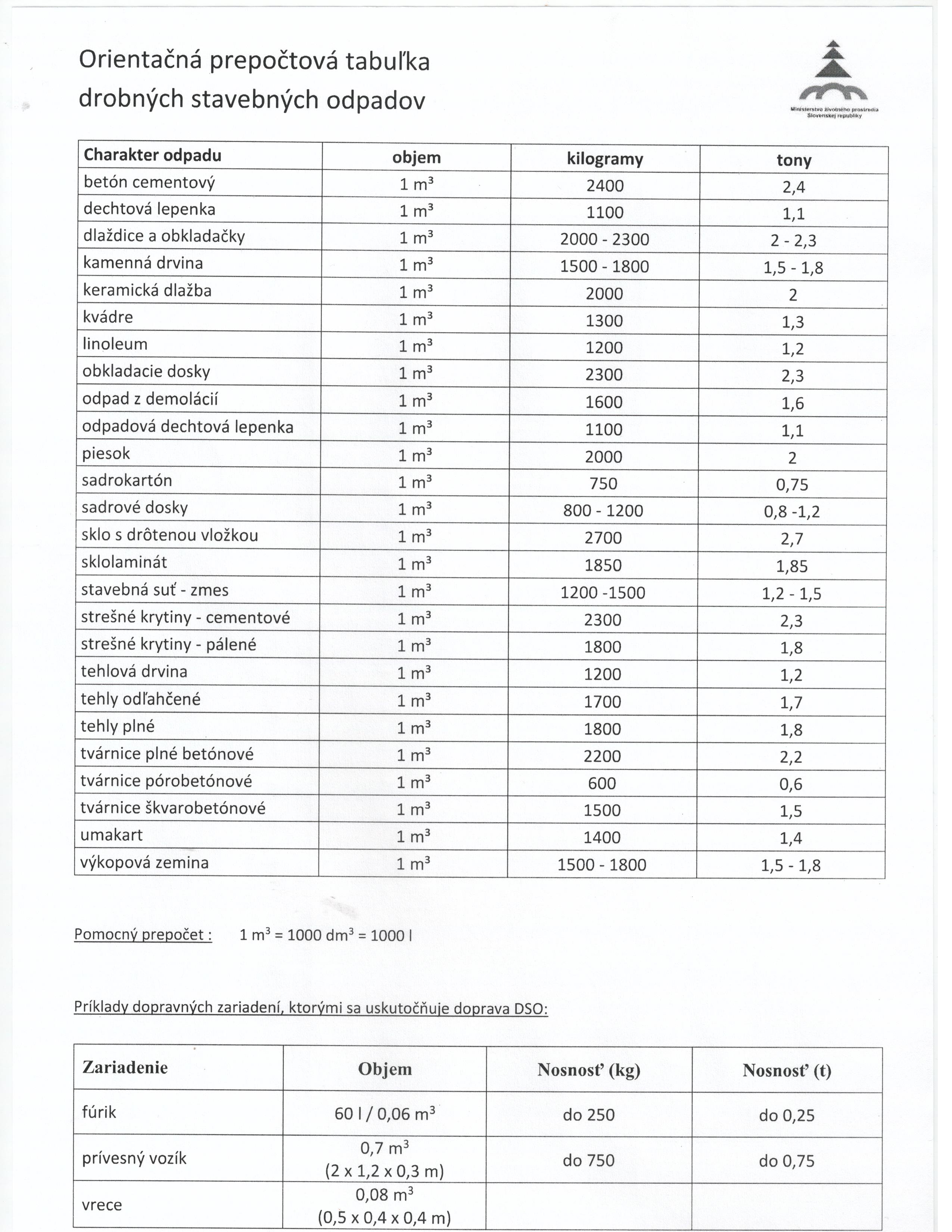 Obec Bohdanovce nad TrnavouObecný úrad v Bohdanovciach nad Trnavou 268, 919 09Číslo skupiny, podskupiny a druhu odpaduNázov skupiny, podskupiny a druhu odpaduKategória odpadu20Komunálne odpady (odpady z domácností a podobné odpady z obchodu, priemyslu a inštitúcií) vrátane ich zložiek z triedeného zberu20 01Separovane zbierané zložky komunálnych odpadov (okrem 15 01)20 01 01Papier a lepenkaO20 01 02SkloO20 01 03Viacvrstvové kombinované materiályO20 01 08Biologicky rozložiteľný kuchynský a reštauračný odpadO20 01 10ŠatstvoO20 01 11TextílieO20 01 13RozpúšťadláN20 01 14KyselinyN20 01 15ZásadyN20 01 17Fotochemické látkyN20 01 19PesticídyN20 01 21Žiarivky a iný odpad obsahujúci ortuťN20 01 23Vyradené zariadenia obsahujúce chlórfluórované uhľovodíkyN20 01 25Jedlé oleje a tukyO20 01 26Oleje a tuky iné ako uvedené v 20 01 25N20 01 27Farby, tlačiarenské farby, lepidlá a živice obsahujúce nebezpečné látkyN20 01 28Farby, tlačiarenské farby, lepidlá a živice iné ako uvedené v 20 01 27O20 01 29Detergenty obsahujúce nebezpečné látkyN20 01 30Detergenty iné ako uvedené v 20 01 29O20 01 31Cytotoxické a cytostatické liečiváN20 01 32Liečivá iné ako uvedené v 20 01 31O20 01 33Batérie a akumulátory uvedené v 16 06 01, 16 06 02 alebo 16 06 03 a netriedené batérie a akumulátory obsahujúce tieto batérieN20 01 34Batérie a akumulátory iné ako uvedené v 20 01 33O20 01 35Vyradené elektrické a elektronické zariadenia iné ako uvedené v 20 01 21 a 20 01 23, obsahujúce nebezpečné častiN20 01 36Vyradené elektrické a elektronické zariadenia iné ako uvedené v 20 01 21, 20 01  20 01 35O20 01 37Drevo obsahujúce nebezpečné látkyN20 01 38Drevo iné ako uvedené v 20 01 37O20 01 39PlastyO20 01 40KovyO20 01 40 01Meď, bronz, mosadzO20 01 40 02Hliník OČíslo skupiny, podskupiny a druhu odpaduNázov skupiny, podskupiny a druhu odpaduKategória* odpadu20 01 40 03OlovoO20 01 40 04ZinokO20 01 40 05Železo a oceľO20 01 40 06CínO20 01 40 07Zmiešané kovyO20 01 41Odpady z vymetania komínovO20 01 99Odpady inak nešpecifikované20 02Odpad zo záhrad a parkov (vrátane odpadu z cintorínov)20 02 01Biologicky rozložiteľný odpadO20 02 02Zemina a kamenivoO20 01 03Iné biologicky nerozložiteľné odpadyO20 03Iné komunálne odpady20 03 01Zmesový komunálny odpadO20 03 02Odpad z trhovískO20 03 03Odpad z čistenia ulícO20 03 04Kal zo septikovO20 03 06Odpad z čistenia kanalizácieO20 03 07Objemný odpadO20 03 08Drobný stavebný odpadO20 03 99Komunálne odpady inak nešpecifikovanéO